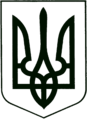 УКРАЇНА
МОГИЛІВ-ПОДІЛЬСЬКА МІСЬКА РАДА
ВІННИЦЬКОЇ ОБЛАСТІВИКОНАВЧИЙ КОМІТЕТ                                                           РІШЕННЯ №442Від 14.12.2022р.                                              м. Могилів-Подільський         Про бюджет Могилів-Подільської міської територіальної громади Могилів-Подільського району Вінницької областіна 2023 рік(02558000000)(код бюджету)Керуючись ст.ст. 26, 59, 61, 73 Закону України «Про місцеве самоврядування в Україні», Законом України «Про Державний бюджет України на 2023 рік», Бюджетним кодексом України, Податковим кодексом України, - виконком міської ради ВИРІШИВ:1. Визначити на 2023 рік:- доходи бюджету міської територіальної громади у сумі 393617302 гривні,   у тому числі доходи загального фонду бюджету міської територіальної   громади – 390021300 гривень та доходи спеціального фонду бюджету   міської територіальної громади – 3596002 гривні згідно з додатком 1 до   цього рішення;- видатки бюджету міської територіальної громади у сумі 393617302 гривні,   у тому числі видатки загального фонду бюджету міської територіальної   громади – 304884893 гривні та видатки спеціального фонду бюджету   міської територіальної громади – 88732409 гривень;- профіцит за загальним фондом бюджету міської територіальної громади у   сумі 85136407 гривень згідно з додатком 2 до цього рішення;- дефіцит за спеціальним фондом бюджету міської територіальної громади у   сумі 85136407 гривень згідно з додатком 2 до цього рішення;  оборотний залишок бюджетних коштів бюджету міської територіальної   громади у розмірі 10000 гривень, що становить 0,003 відсотки видатків   загального фонду бюджету міської територіальної громади, визначених цим   пунктом;  резервний фонд бюджету міської територіальної громади у розмірі                 4000000 гривень, що становить 1,02 відсотка видатків загального бюджету    міської територіальної громади, визначених цим пунктом.2. Затвердити бюджетні призначення головним розпорядникам коштів  бюджету міської територіальної громади на 2023 рік у розрізі відповідальних виконавців за бюджетними програмами згідно з додатком 3 до цього рішення.3. Затвердити на 2023 рік міжбюджетні трансферти згідно з додатком 5 до цього рішення.Отримати бюджету міської територіальної громади субвенції:    - з обласного бюджету:- на пільгове медичне обслуговування громадян, які постраждали внаслідок   Чорнобильської катастрофи у сумі 12700 гривень; - на компенсаційні виплати особам з інвалідністю на бензин (пальне), ремонт,   техобслуговування автотранспорту та транспортне обслуговування,   а також на встановлення телефонів особам з інвалідністю І та ІІ груп у   сумі 19600 гривень;                                                                                                                                        - на відшкодування витрат на поховання учасників бойових дій та осіб з   інвалідністю внаслідок війни у сумі 9400 гривень. Передати кошти з місцевого бюджету до державного бюджету (реверсна дотація) у сумі 20626300 гривень.                                                4. Затвердити розподіл витрат бюджету міської територіальної громади на реалізацію місцевих/регіональних програм у сумі 168836507 гривень, в тому числі загальний фонд 86145100 гривень, спеціальний фонд 82691407 гривень згідно з додатком 7 до цього рішення.5. Установити, що у загальному фонді місцевого бюджету на 2023 рік:    	5.1. До доходів загального фонду бюджету міської територіальної громади належать доходи, визначені статтею 64 Бюджетного кодексу України, та трансферти, визначені статтями 93, 96, 97, 101 Бюджетного кодексу України (крім субвенцій, визначених статтею 691 та частиною першою статті 71 Бюджетного кодексу України).     	5.2. Джерелами формування у частині фінансування є надходження, визначені підпунктом 4 пункту 1 статті 15, статтею 72 Бюджетного кодексу України.6. Установити, що джерелами формування спеціального фонду бюджету  міської територіальної громади на 2023 рік:6.1. У частині доходів є надходження, визначені статтями 691, 71 Бюджетного кодексу України, а також надходження відповідно до Закону України «Про Державний бюджет України на 2023 рік».6.2. У частині фінансування є надходження, визначені підпунктом 4 пункту 1 статті 15, пунктом 1 статті 71, статтею 72 Бюджетного кодексу України.7. Установити, що у 2023 році кошти, отримані до спеціального фонду місцевого бюджету згідно з відповідними пунктами частини 1 статті 71 та статті 70 Бюджетного кодексу України, спрямовуються на реалізацію заходів, визначених частиною 2 статті 71 Бюджетного кодексу України, а кошти, отримані до спеціального фонду згідно з відповідними підпунктами пункту 7 цього рішення, спрямовуються відповідно на:- капітальний ремонт вуличного освітлення по проспекту Героїв (від ПК0+00   до ПК 7+12);- капітальний ремонт вулично-дорожньої мережі по вулиці Текстильній;- капітальний ремонт вулично-дорожньої мережі по провулку   Б. Хмельницького;- капітальний ремонт під’їзних шляхів до багатоквартирних житлових   будинків №299, №301, №303, №305, №307, №293, №295 по проспекту   Незалежності;- капітальний ремонт під’їзних шляхів до багатоквартирних житлових   будинків №275, №277, №279, №283, №285, №287, №289 по проспекту   Незалежності;- капітальний ремонт тротуарного покриття по проспекту Незалежності   (від буд. №110/2 «Ліцей №3» до буд. 317);- капітальний ремонт дорожнього покриття по вул. Подільській в с. Серебрія;- капітальний ремонт дорожнього покриття по вул. Залізничній в с. Немія;- будівництво мереж вуличного освітлення в с. Грушка;- будівництво мереж вуличного освітлення в с. Слободі-Шлишковецькій;- будівництво мереж вуличного освітлення в с. Карпівка;- будівництво мереж вуличного освітлення в с. Озаринці;- капітальний ремонт міні-футбольного поля по вул. Соборній, 173/2 у   с. Серебрія;- капітальний ремонт дорожнього покриття по вулиці 8-го Березня   (від буд. №2 до вул. Шолом Алейхема);- капітальний ремонт дорожнього покриття по вулиці Шолом Алейхема;- капітальний ремонт дорожнього покриття на території міського кладовища   (від центральних воріт до ПК 0+200) в с. Сонячне;- капітальний ремонт дорожнього покриття по вул. Ігоря Римара та Сергія   Ковриги;- капітальний ремонт дорожнього покриття по вул. М. Гудзія (Строкача);- капітальний ремонт дорожнього покриття по провулку Полтавському;- капітальний ремонт вулично-дорожньої мережі по вул. Островській   (від буд. №56 до ПК11+00);- капітальний ремонт вулично-дорожньої мережі по вулиці В. Стуса;- капітальний ремонт тротуарного покриття по вулиці Грецькій (вхід та вихід   на митницю);- реконструкція території загального користування (скверу) навпроти   багатоквартирного житлового будинку №287 по проспекту Незалежності.8. Визначити на 2023 рік відповідно до статті 55 Бюджетного кодексу України захищеними видатками бюджету міської територіальної громади видатки загального фонду на:- оплату праці працівників бюджетних установ;                                        - нарахування на заробітну плату;- придбання медикаментів та перев’язувальних матеріалів;- забезпечення продуктами харчування;- оплата комунальних послуг та енергоносіїв;- соціальне забезпечення;- поточні трансферти місцевим бюджетам;- забезпечення осіб з інвалідністю технічними та іншими засобами   реабілітації, виробами медичного призначення для індивідуального   користування;- оплата послуг з охорони державних (комунальних) закладів культури;- оплата енергосервісу;- програму державних гарантій медичного обслуговування населення.9. Відповідно до статей 43 та 73 Бюджетного кодексу України надати право фінансово-економічному управлінню міської ради отримувати в органах Державної казначейської служби України у порядку, визначеному Кабінетом Міністрів України:- позики на покриття тимчасових касових розривів бюджету міської   територіальної громади, що виникають за загальним фондом та бюджетом   розвитку бюджету міської територіальної громади, у фінансових установах   на строк до трьох місяців у межах поточного бюджетного періоду;- позики на покриття тимчасових касових розривів бюджету міської   територіальної громади, пов’язаних із забезпеченням захищених видатків   загального фонду бюджету, у межах поточного бюджетного періоду за   рахунок коштів єдиного казначейського рахунку на договірних умовах без   нарахування відсотків за користування цими коштами з обов’язковим їх   поверненням до кінця поточного бюджетного періоду.10. Головним розпорядникам коштів бюджету міської територіальної громади забезпечити виконання норм Бюджетного кодексу України стосовно:          10.1. Затвердження паспортів бюджетних програм протягом 45 днів з дня набрання чинності цього рішення.          10.2. Здійснення управління бюджетними коштами у межах встановлених їм бюджетних повноважень та оцінки ефективності бюджетних програм, забезпечуючи ефективне, результативне і цільове використання бюджетних коштів, організацію та координацію роботи розпорядників бюджетних коштів нижчого рівня та одержувачів бюджетних коштів у бюджетному процесі.          10.3. Забезпечення доступності інформації про бюджет відповідно до законодавства, а саме:- здійснення публічного представлення та публікації інформації про бюджет за   бюджетними програмами та показниками, бюджетні призначення щодо яких   визначені цим рішенням, відповідно до вимог та за формою, встановленими   Міністерством фінансів України, до 15 березня, що настає за звітним;- оприлюднення паспортів бюджетних програм у триденний строк з дня   затвердження таких документів.     	10.4. Взяття бюджетних зобов’язань, довгострокових зобов’язань за енергосервісом та здійснення витрат бюджету відповідно до статті 48 Бюджетного кодексу України.10.5. Забезпечення у повному обсязі проведення розрахунків за електричну та теплову енергію, водопостачання, водовідведення, природний газ, інші енергоносії, комунальні послуги та послуги зв’язку, які споживаються бюджетними установами, та укладання договорів за кожним видом відповідних послуг у межах бюджетних асигнувань, затверджених у кошторисі. 10.6. На усіх стадіях бюджетного процесу вживати заходи по безумовному виконанню пункту 4 статті 77 Бюджетного кодексу України щодо недопущення незабезпеченої потреби із виплати заробітної плати з нарахуваннями працівникам бюджетних закладів.11. Надати право міському голові за погодженням з постійною комісією міської ради з питань фінансів, бюджету, планування соціально-економічного розвитку, інвестицій та міжнародного співробітництва з послідуючим  затвердженням сесією міської ради при поступленні дотацій та субвенцій з  державного, обласного, районних бюджетів, бюджетів територіальних громад здійснювати розподіл та перерозподіл даних дотацій та субвенцій за кодами  програмної та економічної класифікації.  12. Надати право Виконавчому комітету міської ради за погодженням з постійною комісією міської ради з питань фінансів, бюджету, планування соціально-економічного розвитку, інвестицій та міжнародного співробітництва з послідуючим затвердженням сесією міської ради здійснювати перерозподіл доходів та видатків за кодами програмної та економічної класифікації у межах загального обсягу бюджету.13. Надати право фінансово-економічному управлінню Могилів-Подільської міської ради здійснювати помісячний перерозподіл доходів та помісячний перерозподіл видатків в межах одного розпорядника коштів в розрізі економічної класифікації видатків бюджету.          14. Відповідно до вимог Бюджетного кодексу України щодо передачі коштів у вигляді міжбюджетних трансфертів між місцевими бюджетами, а саме передача коштів до бюджету міської територіальної громади здійснюється шляхом підписання Угод між відповідними радами на виконання заходів окремих програм, які в обов’язковому порядку узгоджуються з міською радою та фінансово-економічним управлінням міської ради.15. Установити, що розпорядники коштів бюджету міської територіальної громади мають право брати зобов’язання на здійснення  видатків або платежів тільки в межах відповідних бюджетних асигнувань, затверджених їм на 2023 рік, а також зобов’язані забезпечити в повному  обсязі потребу в асигнуваннях на проведення розрахунків за електроенергію, теплову енергію та природний газ, які споживаються бюджетними установами, не допускаючи простроченої заборгованості із зазначених послуг. 16. Фінансово-економічному управлінню Могилів-Подільської ради                   (Власюк М.В.) щоквартально звітувати про хід виконання бюджету Могилів-Подільської міської територіальної громади на чергових сесіях міської ради.17. На виконання підпункту 35 пункту 1 статті 64 Бюджетного Кодексу України затвердити Порядок та норматив відрахування до загального фонду бюджету міської територіальної громади комунальними унітарними підприємствами та їх об’єднаннями, які належать до комунальної власності міської територіальної громади, частини чистого прибутку (доходу) за результатами, згідно з додатком 8 цього рішення.18. Додатки 1, 2, 3, 5, 6, 7, 8 до цього рішення є його невід’ємною частиною. 19. Дане рішення набирає чинності з 1 січня 2023 року.20. Опублікувати дане рішення в засобах масової інформації та на офіційному сайті міської ради. 21. Контроль за виконанням даного рішення покласти на першого заступника міського голови Безмещука П.О..       Міський голова                                                          Геннадій ГЛУХМАНЮК                    Перший заступник міського голови                                                                                                      Петро БЕЗМЕЩУК     Перший заступник міського голови                                       Петро БЕЗМЕЩУК                                                                                                                                                                                           Додаток 3                                                                                                                                                                          до рішення виконавчого                                                                                                                                                                          комітету міської ради                                                                                                                                                                          від 14.12.2022 року №442                                      Перший заступник міського голови                                                                                          Петро БЕЗМЕЩУК                    Перший заступник міського голови                                                                                               Петро БЕЗМЕЩУК                                 Перший заступник міського голови                                                                                  Петро БЕЗМЕЩУК                                        Перший заступник міського голови                                                                                              Петро БЕЗМЕЩУК                                                                                                                                                                                                                                                                                     Додаток 8 
                                                                                           до рішення виконавчого                                                                                            комітету міської ради                                                                                           від 14.12.2022 року №442ПОРЯДОКта норматив відрахування до загального фондубюджету Могилів-Подільської міської територіальної громади Могилів-Подільського району Вінницької області комунальними унітарними підприємствами та їх об’єднаннями, які належать до комунальної власності Могилів-Подільської міської територіальної громади Могилів-Подільського району Вінницької області,частини чистого прибутку (доходу) за результатамифінансово-господарської діяльності у 2023 році  1. Порядок та норматив відрахування до загального фонду бюджету Могилів-Подільської міської територіальної громади Могилів-Подільського району Вінницької області комунальними унітарними підприємствами та їх об’єднаннями, які належать до комунальної власності Могилів-Подільської міської територіальної громади Могилів-Подільського району Вінницької області, частини чистого прибутку (доходу) за результатами фінансово-господарської діяльності у 2023 році (далі – Порядок) розроблено на виконання пункту 35 частини 1 статті 64 Бюджетного кодексу України.	2. Відповідно до цього Порядку встановлюється  норматив відрахування до загального фонду бюджету Могилів-Подільської міської територіальної громади Могилів-Подільського району Вінницької області комунальними унітарними підприємствами та їх об’єднаннями, які належать до комунальної власності Могилів-Подільської міської територіальної громади Могилів-Подільського району Вінницької області (далі - підприємствами), і мають здійснювати нарахування та сплату до загального фонду бюджету громади частину чистого прибутку (доходу) за результатами фінансово-господарської діяльності 2022 року та наростаючим підсумком щоквартальної фінансово-господарської діяльності у 2023 році у строки, встановлені для сплати податку на прибуток підприємств.  3. Норматив відрахування встановлюється в розмірі 15 відсотків до чистого прибутку (доходу), виходячи з аналізу фінансово-господарської діяльності та економічних факторів, які впливають на діяльність даних підприємств, з відповідним розглядом та погодженням з постійною комісією міської ради з питань фінансів, бюджету, планування соціально-економічного розвитку, інвестицій та міжнародного співробітництва (Трейбич Е.А.).  4. Керівники підприємств щорічно під час складання річних фінансових планів на наступний рік зобов’язані передбачити планову суму відрахувань частини чистого прибутку (доходу) до бюджету Могилів-Подільської міської територіальної громади Могилів-Подільського району Вінницької області, не менше встановленого рішенням міської ради нормативу.  5. Частина чистого прибутку (доходу), що підлягає сплаті до загального фонду бюджету Могилів-Подільської міської територіальної громади Могилів-Подільського району Вінницької області, розраховується підприємствами відповідно до Порядку та нормативу, встановленого міською радою.            Розрахунок частини чистого прибутку (доходу) разом з фінансовою звітністю, складеною відповідно до положень (стандартів) бухгалтерського обліку, подається комунальними унітарними підприємствами та їх об’єднаннями до органів державної податкової служби за підсумками кварталу, півріччя, трьох кварталів та року у терміни, передбачені для квартальної звітності - протягом 40 календарних днів, що настають за  останнім календарним днем звітного (податкового) кварталу.   6. Визначена відповідно до Порядку частина чистого прибутку (доходу) зараховується на відповідний рахунок обліку даних надходжень до загального фонду бюджету Могилів-Подільської міської територіальної громади Могилів-Подільського району Вінницької області, відкритий в управлінні Державної казначейської служби України, місто Київ, УДКСУ у Могилів-Подільському районі та місті Могилеві-Подільському.  7. Інформацію про нарахування та сплату частини чистого прибутку (доходу), відповідно до Порядку та нормативу відрахування до загального фонду бюджету Могилів-Подільської міської територіальної громади Могилів-Подільського району Вінницької області, комунальні унітарні підприємства та їх об’єднання, які належать до комунальної власності територіальної громади, подають до Головного управління ДПС у Вінницькій області.Перший заступник міського голови                                  Петро БЕЗМЕЩУК                                                                                   Додаток 1                                                                                   Додаток 1                                                                                   Додаток 1                                                                                   Додаток 1                                                                                   Додаток 1                                                                                   Додаток 1                                                                      до рішення виконавчого                                                                      до рішення виконавчого                                                                      до рішення виконавчого                                                                      до рішення виконавчого                                                                      до рішення виконавчого                                                                      до рішення виконавчого                                                                      комітету міської ради                                                                      комітету міської ради                                                                      комітету міської ради                                                                      комітету міської ради                                                                      комітету міської ради                                                                      комітету міської ради                                                                      від 14.12.2022 року №442                                                                      від 14.12.2022 року №442                                                                      від 14.12.2022 року №442                                                                      від 14.12.2022 року №442                                                                      від 14.12.2022 року №442                                                                      від 14.12.2022 року №442ДОХОДИДОХОДИДОХОДИДОХОДИДОХОДИДОХОДИДОХОДИДОХОДИДОХОДИмісцевого бюджету на 2023 рікмісцевого бюджету на 2023 рікмісцевого бюджету на 2023 рікмісцевого бюджету на 2023 рікмісцевого бюджету на 2023 рікмісцевого бюджету на 2023 рікмісцевого бюджету на 2023 рікмісцевого бюджету на 2023 рікмісцевого бюджету на 2023 рік02558000000255800000(код бюджету)(код бюджету)                                                                                                    (грн)КодНайменування згідно
 з Класифікацією доходів бюджетуНайменування згідно
 з Класифікацією доходів бюджетуНайменування згідно
 з Класифікацією доходів бюджетуУсьогоЗагальний
фондСпеціальний фондСпеціальний фондСпеціальний фондКодНайменування згідно
 з Класифікацією доходів бюджетуНайменування згідно
 з Класифікацією доходів бюджетуНайменування згідно
 з Класифікацією доходів бюджетуУсьогоЗагальний
фондусьогоу тому числі
бюджет
розвиткуу тому числі
бюджет
розвитку12223456610000000Податкові надходження  Податкові надходження  Податкові надходження  403 726 400,00403 671 400,0055 000,000,000,0011000000Податки на доходи, податки на прибуток, податки на збільшення ринкової вартості  Податки на доходи, податки на прибуток, податки на збільшення ринкової вартості  Податки на доходи, податки на прибуток, податки на збільшення ринкової вартості  319 891 700,00319 891 700,000,000,000,0011010000Податок та збір на доходи фізичних осібПодаток та збір на доходи фізичних осібПодаток та збір на доходи фізичних осіб319 840 000,00319 840 000,000,000,000,0011010100Податок на доходи фізичних осіб, що сплачується податковими агентами, із доходів платника податку у вигляді заробітної платиПодаток на доходи фізичних осіб, що сплачується податковими агентами, із доходів платника податку у вигляді заробітної платиПодаток на доходи фізичних осіб, що сплачується податковими агентами, із доходів платника податку у вигляді заробітної плати99 208 000,0099 208 000,000,000,000,0011010200Податок на доходи фізичних осіб з грошового забезпечення, грошових винагород та інших виплат, одержаних військовослужбовцями та особами рядового і начальницького складу, що сплачується податковими агентамиПодаток на доходи фізичних осіб з грошового забезпечення, грошових винагород та інших виплат, одержаних військовослужбовцями та особами рядового і начальницького складу, що сплачується податковими агентамиПодаток на доходи фізичних осіб з грошового забезпечення, грошових винагород та інших виплат, одержаних військовослужбовцями та особами рядового і начальницького складу, що сплачується податковими агентами213 635 000,00213 635 000,000,000,000,0011010400 Податок на доходи фізичних осіб, що сплачується податковими агентами, із доходів платника    податку інших ніж заробітна плата Податок на доходи фізичних осіб, що сплачується податковими агентами, із доходів платника    податку інших ніж заробітна плата Податок на доходи фізичних осіб, що сплачується податковими агентами, із доходів платника    податку інших ніж заробітна плата5 937 000,005 937 000,000,000,000,0011010500 Податок на доходи фізичних осіб, що сплачується фізичними особами за результатами річного    декларування Податок на доходи фізичних осіб, що сплачується фізичними особами за результатами річного    декларування Податок на доходи фізичних осіб, що сплачується фізичними особами за результатами річного    декларування1 060 000,001 060 000,000,000,000,0011020000 Податок на прибуток підприємств   Податок на прибуток підприємств   Податок на прибуток підприємств  51 700,0051 700,000,000,000,0011020200 Податок на прибуток підприємств та фінансових установ комунальної власності  Податок на прибуток підприємств та фінансових установ комунальної власності  Податок на прибуток підприємств та фінансових установ комунальної власності 51 700,0051 700,000,000,000,0013000000 Рентна плата та плата за використання інших природних ресурсів Рентна плата та плата за використання інших природних ресурсів Рентна плата та плата за використання інших природних ресурсів130 200,00130 200,000,000,000,0013010000 Рентна плата за спеціальне використання лісових ресурсів Рентна плата за спеціальне використання лісових ресурсів Рентна плата за спеціальне використання лісових ресурсів75 200,0075 200,000,000,000,0013010100 Рентна плата за спеціальне використання лісових ресурсів в частині деревини, заготовленої в   порядку рубок головного користування Рентна плата за спеціальне використання лісових ресурсів в частині деревини, заготовленої в   порядку рубок головного користування Рентна плата за спеціальне використання лісових ресурсів в частині деревини, заготовленої в   порядку рубок головного користування500,00500,000,000,000,0013010200 Рентна плата за спеціальне використання лісових ресурсів (крім рентної плати за спеціальне   використання лісових ресурсів в частині деревини, заготовленої в порядку рубок головного   користування) Рентна плата за спеціальне використання лісових ресурсів (крім рентної плати за спеціальне   використання лісових ресурсів в частині деревини, заготовленої в порядку рубок головного   користування) Рентна плата за спеціальне використання лісових ресурсів (крім рентної плати за спеціальне   використання лісових ресурсів в частині деревини, заготовленої в порядку рубок головного   користування)74 700,0074 700,000,000,000,0013030000 Рентна плата за користування надрами загальнодержавного значення Рентна плата за користування надрами загальнодержавного значення Рентна плата за користування надрами загальнодержавного значення55 000,0055 000,000,000,000,0013030100 Рентна плата за користування надрами для видобування інших корисних копалин  загальнодержавного значення Рентна плата за користування надрами для видобування інших корисних копалин  загальнодержавного значення Рентна плата за користування надрами для видобування інших корисних копалин  загальнодержавного значення55 000,0055 000,000,000,000,0014000000 Внутрішні податки на товари та послуги   Внутрішні податки на товари та послуги   Внутрішні податки на товари та послуги  17 503 700,0017 503 700,000,000,000,0014020000 Акцизний податок з вироблених в Україні підакцизних товарів (продукції) Акцизний податок з вироблених в Україні підакцизних товарів (продукції) Акцизний податок з вироблених в Україні підакцизних товарів (продукції)436 100,00436 100,000,000,000,0014021900 Пальне Пальне Пальне436 100,00436 100,000,000,000,0014030000 Акцизний податок з ввезених на митну територію України підакцизних товарів   (продукції)  Акцизний податок з ввезених на митну територію України підакцизних товарів   (продукції)  Акцизний податок з ввезених на митну територію України підакцизних товарів   (продукції) 7 316 100,007 316 100,000,000,000,0014031900 Пальне Пальне Пальне7 316 100,007 316 100,000,000,000,0014040000 Акцизний податок з реалізації суб’єктами господарювання роздрібної торгівлі   підакцизних товарів Акцизний податок з реалізації суб’єктами господарювання роздрібної торгівлі   підакцизних товарів Акцизний податок з реалізації суб’єктами господарювання роздрібної торгівлі   підакцизних товарів9 751 500,009 751 500,000,000,000,0014040100 Акцизний податок з реалізації виробниками та/або імпортерами, у тому числі в роздрібній   торгівлі тютюнових виробів, тютюну та промислових замінників тютюну, рідин, що   використовуються в електронних сигаретах, що оподатковується згідно з підпунктом 213.1.14  пункту 213.1 статті 213 Податкового кодексу України Акцизний податок з реалізації виробниками та/або імпортерами, у тому числі в роздрібній   торгівлі тютюнових виробів, тютюну та промислових замінників тютюну, рідин, що   використовуються в електронних сигаретах, що оподатковується згідно з підпунктом 213.1.14  пункту 213.1 статті 213 Податкового кодексу України Акцизний податок з реалізації виробниками та/або імпортерами, у тому числі в роздрібній   торгівлі тютюнових виробів, тютюну та промислових замінників тютюну, рідин, що   використовуються в електронних сигаретах, що оподатковується згідно з підпунктом 213.1.14  пункту 213.1 статті 213 Податкового кодексу України6 076 100,006 076 100,000,000,000,0014040200 Акцизний податок з реалізації суб’єктами господарювання роздрібної торгівлі підакцизних    товарів (крім тих, що оподатковуються згідно з підпунктом 213.1.14 пункту 213.1 статті 213  Податкового кодексу України) Акцизний податок з реалізації суб’єктами господарювання роздрібної торгівлі підакцизних    товарів (крім тих, що оподатковуються згідно з підпунктом 213.1.14 пункту 213.1 статті 213  Податкового кодексу України) Акцизний податок з реалізації суб’єктами господарювання роздрібної торгівлі підакцизних    товарів (крім тих, що оподатковуються згідно з підпунктом 213.1.14 пункту 213.1 статті 213  Податкового кодексу України)3 675 400,003 675 400,000,000,000,0018000000 Місцеві податки та збори, що сплачуються (перераховуються) згідно з Податковим   кодексом України Місцеві податки та збори, що сплачуються (перераховуються) згідно з Податковим   кодексом України Місцеві податки та збори, що сплачуються (перераховуються) згідно з Податковим   кодексом України66 145 800,0066 145 800,000,000,000,0018010000 Податок на майно Податок на майно Податок на майно30 949 000,0030 949 000,000,000,000,0018010100 Податок на нерухоме майно, відмінне від земельної ділянки, сплачений юридичними особами,  які є власниками об`єктів житлової нерухомості Податок на нерухоме майно, відмінне від земельної ділянки, сплачений юридичними особами,  які є власниками об`єктів житлової нерухомості Податок на нерухоме майно, відмінне від земельної ділянки, сплачений юридичними особами,  які є власниками об`єктів житлової нерухомості25 300,0025 300,000,000,000,0018010200 Податок на нерухоме майно, відмінне від земельної ділянки, сплачений фізичними особами, які   є власниками об`єктів житлової нерухомості Податок на нерухоме майно, відмінне від земельної ділянки, сплачений фізичними особами, які   є власниками об`єктів житлової нерухомості Податок на нерухоме майно, відмінне від земельної ділянки, сплачений фізичними особами, які   є власниками об`єктів житлової нерухомості1 082 800,001 082 800,000,000,000,0018010300 Податок на нерухоме майно, відмінне від земельної ділянки, сплачений фізичними особами, які   є власниками об`єктів нежитлової нерухомості Податок на нерухоме майно, відмінне від земельної ділянки, сплачений фізичними особами, які   є власниками об`єктів нежитлової нерухомості Податок на нерухоме майно, відмінне від земельної ділянки, сплачений фізичними особами, які   є власниками об`єктів нежитлової нерухомості5 284 400,005 284 400,000,000,000,0018010400 Податок на нерухоме майно, відмінне від земельної ділянки, сплачений  юридичними особами,   які є власниками об`єктів нежитлової нерухомості Податок на нерухоме майно, відмінне від земельної ділянки, сплачений  юридичними особами,   які є власниками об`єктів нежитлової нерухомості Податок на нерухоме майно, відмінне від земельної ділянки, сплачений  юридичними особами,   які є власниками об`єктів нежитлової нерухомості3 573 500,003 573 500,000,000,000,0018010500 Земельний податок з юридичних осіб Земельний податок з юридичних осіб Земельний податок з юридичних осіб6 500 000,006 500 000,000,000,000,0018010600 Орендна плата з юридичних осіб Орендна плата з юридичних осіб Орендна плата з юридичних осіб8 879 600,008 879 600,000,000,000,0018010700 Земельний податок з фізичних осіб Земельний податок з фізичних осіб Земельний податок з фізичних осіб3 100 000,003 100 000,000,000,000,0018010900 Орендна плата з фізичних осіб Орендна плата з фізичних осіб Орендна плата з фізичних осіб2 403 400,002 403 400,000,000,000,0018011000 Транспортний податок з фізичних осіб Транспортний податок з фізичних осіб Транспортний податок з фізичних осіб25 000,0025 000,000,000,000,0018011100 Транспортний податок з юридичних осіб Транспортний податок з юридичних осіб Транспортний податок з юридичних осіб75 000,0075 000,000,000,000,0018020000 Збір за місця для паркування транспортних засобів  Збір за місця для паркування транспортних засобів  Збір за місця для паркування транспортних засобів 184 600,00184 600,000,000,000,0018020100 Збір за місця для паркування транспортних засобів, сплачений юридичними особами  Збір за місця для паркування транспортних засобів, сплачений юридичними особами  Збір за місця для паркування транспортних засобів, сплачений юридичними особами 184 600,00184 600,000,000,000,0018030000 Туристичний збір  Туристичний збір  Туристичний збір 78 700,0078 700,000,000,000,0018030200 Туристичний збір, сплачений фізичними особами  Туристичний збір, сплачений фізичними особами  Туристичний збір, сплачений фізичними особами 78 700,0078 700,000,000,000,0018050000 Єдиний податок   Єдиний податок   Єдиний податок  34 933 500,0034 933 500,000,000,000,0018050300 Єдиний податок з юридичних осіб  Єдиний податок з юридичних осіб  Єдиний податок з юридичних осіб 3 300 000,003 300 000,000,000,000,0018050400 Єдиний податок з фізичних осіб  Єдиний податок з фізичних осіб  Єдиний податок з фізичних осіб 28 733 500,0028 733 500,000,000,000,0018050500 Єдиний податок з сільськогосподарських товаровиробників,  у яких частка   сільськогосподарського товаровиробництва за попередній податковий (звітний) рік дорівнює   або перевищує 75 відсотків Єдиний податок з сільськогосподарських товаровиробників,  у яких частка   сільськогосподарського товаровиробництва за попередній податковий (звітний) рік дорівнює   або перевищує 75 відсотків Єдиний податок з сільськогосподарських товаровиробників,  у яких частка   сільськогосподарського товаровиробництва за попередній податковий (звітний) рік дорівнює   або перевищує 75 відсотків2 900 000,002 900 000,000,000,000,0019000000 Інші податки та збори  Інші податки та збори  Інші податки та збори 55 000,000,0055 000,000,000,0019010000 Екологічний податок  Екологічний податок  Екологічний податок 55 000,000,0055 000,000,000,0019010100 Екологічний податок, який справляється за викиди в атмосферне повітря забруднюючих   речовин стаціонарними джерелами забруднення (за винятком викидів в атмосферне повітря  двоокису вуглецю) Екологічний податок, який справляється за викиди в атмосферне повітря забруднюючих   речовин стаціонарними джерелами забруднення (за винятком викидів в атмосферне повітря  двоокису вуглецю) Екологічний податок, який справляється за викиди в атмосферне повітря забруднюючих   речовин стаціонарними джерелами забруднення (за винятком викидів в атмосферне повітря  двоокису вуглецю)17 200,000,0017 200,000,000,0019010200 Надходження від скидів забруднюючих речовин безпосередньо у водні об`єкти  Надходження від скидів забруднюючих речовин безпосередньо у водні об`єкти  Надходження від скидів забруднюючих речовин безпосередньо у водні об`єкти 26 600,000,0026 600,000,000,0019010300 Надходження від розміщення відходів у спеціально відведених для цього місцях чи на об`єктах,   крім розміщення окремих видів відходів як вторинної сировини  Надходження від розміщення відходів у спеціально відведених для цього місцях чи на об`єктах,   крім розміщення окремих видів відходів як вторинної сировини  Надходження від розміщення відходів у спеціально відведених для цього місцях чи на об`єктах,   крім розміщення окремих видів відходів як вторинної сировини 11 200,000,0011 200,000,000,0020000000 Неподаткові надходження   Неподаткові надходження   Неподаткові надходження  10 315 502,006 884 500,003 431 002,000,000,0021000000 Доходи від власності та підприємницької діяльності   Доходи від власності та підприємницької діяльності   Доходи від власності та підприємницької діяльності  583 600,00583 600,000,000,000,0021010000 Частина чистого прибутку (доходу) державних або комунальних унітарних підприємств   та їх об`єднань, що вилучається до відповідного бюджету, та дивіденди (дохід),  нараховані на акції (частки) господарських товариств, у статутних капіталах яких є  державна або комунальна власність Частина чистого прибутку (доходу) державних або комунальних унітарних підприємств   та їх об`єднань, що вилучається до відповідного бюджету, та дивіденди (дохід),  нараховані на акції (частки) господарських товариств, у статутних капіталах яких є  державна або комунальна власність Частина чистого прибутку (доходу) державних або комунальних унітарних підприємств   та їх об`єднань, що вилучається до відповідного бюджету, та дивіденди (дохід),  нараховані на акції (частки) господарських товариств, у статутних капіталах яких є  державна або комунальна власність170 000,00170 000,000,000,000,0021010300 Частина чистого прибутку (доходу) комунальних унітарних підприємств та їх об`єднань, що   вилучається до відповідного місцевого бюджету Частина чистого прибутку (доходу) комунальних унітарних підприємств та їх об`єднань, що   вилучається до відповідного місцевого бюджету Частина чистого прибутку (доходу) комунальних унітарних підприємств та їх об`єднань, що   вилучається до відповідного місцевого бюджету170 000,00170 000,000,000,000,0021080000 Інші надходження   Інші надходження   Інші надходження  413 600,00413 600,000,000,000,0021080900 Штрафні санкції за порушення законодавства про патентування, за порушення норм   регулювання обігу готівки та про застосування реєстраторів розрахункових операцій у сфері  торгівлі, громадського харчування та послуг  Штрафні санкції за порушення законодавства про патентування, за порушення норм   регулювання обігу готівки та про застосування реєстраторів розрахункових операцій у сфері  торгівлі, громадського харчування та послуг  Штрафні санкції за порушення законодавства про патентування, за порушення норм   регулювання обігу готівки та про застосування реєстраторів розрахункових операцій у сфері  торгівлі, громадського харчування та послуг 5 100,005 100,000,000,000,0021081100 Адміністративні штрафи та інші санкції  Адміністративні штрафи та інші санкції  Адміністративні штрафи та інші санкції 36 000,0036 000,000,000,000,0021081500 Адміністративні штрафи та штрафні санкції за порушення законодавства у сфері виробництва  та обігу алкогольних напоїв та тютюнових виробів Адміністративні штрафи та штрафні санкції за порушення законодавства у сфері виробництва  та обігу алкогольних напоїв та тютюнових виробів Адміністративні штрафи та штрафні санкції за порушення законодавства у сфері виробництва  та обігу алкогольних напоїв та тютюнових виробів80 000,0080 000,000,000,000,0021081700 Плата за встановлення земельного сервітуту Плата за встановлення земельного сервітуту Плата за встановлення земельного сервітуту292 500,00292 500,000,000,000,0022000000 Адміністративні збори та платежі, доходи від некомерційної господарської діяльності  Адміністративні збори та платежі, доходи від некомерційної господарської діяльності  Адміністративні збори та платежі, доходи від некомерційної господарської діяльності 6 198 000,006 198 000,000,000,000,0022010000 Плата за надання адміністративних послуг Плата за надання адміністративних послуг Плата за надання адміністративних послуг5 915 700,005 915 700,000,000,000,0022010300 Адміністративний збір за проведення державної реєстрації юридичних осіб,  фізичних осіб –  підприємців та громадських формувань Адміністративний збір за проведення державної реєстрації юридичних осіб,  фізичних осіб –  підприємців та громадських формувань Адміністративний збір за проведення державної реєстрації юридичних осіб,  фізичних осіб –  підприємців та громадських формувань121 700,00121 700,000,000,000,0022012500 Плата за надання інших адміністративних послуг Плата за надання інших адміністративних послуг Плата за надання інших адміністративних послуг5 245 700,005 245 700,000,000,000,0022012600 Адміністративний збір за державну реєстрацію речових прав на нерухоме майно та їх обтяжень Адміністративний збір за державну реєстрацію речових прав на нерухоме майно та їх обтяжень Адміністративний збір за державну реєстрацію речових прав на нерухоме майно та їх обтяжень547 600,00547 600,000,000,000,0022012900 Плата за скорочення термінів надання послуг у сфері державної реєстрації речових прав на  нерухоме майно та їх обтяжень і державної реєстрації юридичних осіб, фізичних осіб –  підприємців та громадських формувань, а також плата за надання інших платних послуг,  пов’язаних з такою державною реєстрацією Плата за скорочення термінів надання послуг у сфері державної реєстрації речових прав на  нерухоме майно та їх обтяжень і державної реєстрації юридичних осіб, фізичних осіб –  підприємців та громадських формувань, а також плата за надання інших платних послуг,  пов’язаних з такою державною реєстрацією Плата за скорочення термінів надання послуг у сфері державної реєстрації речових прав на  нерухоме майно та їх обтяжень і державної реєстрації юридичних осіб, фізичних осіб –  підприємців та громадських формувань, а також плата за надання інших платних послуг,  пов’язаних з такою державною реєстрацією700,00700,000,000,000,0022080000 Надходження від орендної плати за користування цілісним майновим комплексом та    іншим державним майном   Надходження від орендної плати за користування цілісним майновим комплексом та    іншим державним майном   Надходження від орендної плати за користування цілісним майновим комплексом та    іншим державним майном  246 000,00246 000,000,000,000,0022080400 Надходження від орендної плати за користування майновим комплексом та іншим майном, що   перебуває в комунальній власності Надходження від орендної плати за користування майновим комплексом та іншим майном, що   перебуває в комунальній власності Надходження від орендної плати за користування майновим комплексом та іншим майном, що   перебуває в комунальній власності246 000,00246 000,000,000,000,0022090000 Державне мито   Державне мито   Державне мито  35 000,0035 000,000,000,000,0022090100 Державне мито, що сплачується за місцем розгляду та оформлення документів, у тому числі за   оформлення документів на спадщину і дарування   Державне мито, що сплачується за місцем розгляду та оформлення документів, у тому числі за   оформлення документів на спадщину і дарування   Державне мито, що сплачується за місцем розгляду та оформлення документів, у тому числі за   оформлення документів на спадщину і дарування  2 800,002 800,000,000,000,0022090200 Державне мито, не віднесене до інших категорій   Державне мито, не віднесене до інших категорій   Державне мито, не віднесене до інших категорій  8 200,008 200,000,000,000,0022090400 Державне мито, пов`язане з видачею та оформленням закордонних паспортів (посвідок) та   паспортів громадян України   Державне мито, пов`язане з видачею та оформленням закордонних паспортів (посвідок) та   паспортів громадян України   Державне мито, пов`язане з видачею та оформленням закордонних паспортів (посвідок) та   паспортів громадян України  24 000,0024 000,000,000,000,0022130000 Орендна плата за водні об’єкти (їх частини), що надаються в користування на умовах   оренди Радою міністрів Автономної Республіки Крим, обласними, районними, Київською   та Севастопольською міськими державними адміністраціями, місцевими радами Орендна плата за водні об’єкти (їх частини), що надаються в користування на умовах   оренди Радою міністрів Автономної Республіки Крим, обласними, районними, Київською   та Севастопольською міськими державними адміністраціями, місцевими радами Орендна плата за водні об’єкти (їх частини), що надаються в користування на умовах   оренди Радою міністрів Автономної Республіки Крим, обласними, районними, Київською   та Севастопольською міськими державними адміністраціями, місцевими радами1 300,001 300,000,000,000,0024000000 Інші неподаткові надходження   Інші неподаткові надходження   Інші неподаткові надходження  129 500,00102 900,0026 600,000,000,0024060000 Інші надходження   Інші надходження   Інші надходження  129 500,00102 900,0026 600,000,000,0024060300 Інші надходження   Інші надходження   Інші надходження  101 900,00101 900,000,000,000,0024062100 Грошові стягнення за шкоду, заподіяну порушенням законодавства про охорону навколишнього   природного середовища внаслідок господарської та іншої діяльності  Грошові стягнення за шкоду, заподіяну порушенням законодавства про охорону навколишнього   природного середовища внаслідок господарської та іншої діяльності  Грошові стягнення за шкоду, заподіяну порушенням законодавства про охорону навколишнього   природного середовища внаслідок господарської та іншої діяльності 26 600,000,0026 600,000,000,0024062200 Кошти за шкоду, що заподіяна на земельних ділянках державної та комунальної власності, які не   надані у користування та не передані у власність, внаслідок їх самовільного зайняття,  використання не за цільовим призначенням, зняття ґрунтового покриву (родючого шару ґрунту)  без спеціального дозволу відшкодування збитків за погіршення якості ґрунтового покриву тощо  та за неодержання доходів у зв`язку з тимчасовим невикористанням земельних ділянок Кошти за шкоду, що заподіяна на земельних ділянках державної та комунальної власності, які не   надані у користування та не передані у власність, внаслідок їх самовільного зайняття,  використання не за цільовим призначенням, зняття ґрунтового покриву (родючого шару ґрунту)  без спеціального дозволу відшкодування збитків за погіршення якості ґрунтового покриву тощо  та за неодержання доходів у зв`язку з тимчасовим невикористанням земельних ділянок Кошти за шкоду, що заподіяна на земельних ділянках державної та комунальної власності, які не   надані у користування та не передані у власність, внаслідок їх самовільного зайняття,  використання не за цільовим призначенням, зняття ґрунтового покриву (родючого шару ґрунту)  без спеціального дозволу відшкодування збитків за погіршення якості ґрунтового покриву тощо  та за неодержання доходів у зв`язку з тимчасовим невикористанням земельних ділянок1 000,001 000,000,000,000,0025000000 Власні надходження бюджетних установ   Власні надходження бюджетних установ   Власні надходження бюджетних установ  3 404 402,000,003 404 402,000,000,0025010000 Надходження від плати за послуги, що надаються бюджетними установами згідно із    законодавством  Надходження від плати за послуги, що надаються бюджетними установами згідно із    законодавством  Надходження від плати за послуги, що надаються бюджетними установами згідно із    законодавством 3 404 402,000,003 404 402,000,000,0025010100 Плата за послуги, що надаються бюджетними установами згідно з їх основною діяльністю  Плата за послуги, що надаються бюджетними установами згідно з їх основною діяльністю  Плата за послуги, що надаються бюджетними установами згідно з їх основною діяльністю 3 399 400,000,003 399 400,000,000,0025010300 Плата за оренду майна бюджетних установ, що здійснюється відповідного до Закону України    «Про оренду державного та комунального майна» Плата за оренду майна бюджетних установ, що здійснюється відповідного до Закону України    «Про оренду державного та комунального майна» Плата за оренду майна бюджетних установ, що здійснюється відповідного до Закону України    «Про оренду державного та комунального майна»5 002,000,005 002,000,000,0030000000Доходи від операцій з капіталом  Доходи від операцій з капіталом  Доходи від операцій з капіталом  50 000,0050 000,000,000,000,0031000000Надходження від продажу основного капіталу  Надходження від продажу основного капіталу  Надходження від продажу основного капіталу  50 000,0050 000,000,000,000,0031010000Кошти від реалізації скарбів, майна, одержаного державою або територіальною громадою в порядку спадкування чи дарування, безхазяйного майна, знахідок, а також валютних цінностей і грошових коштів, власники яких невідомі Кошти від реалізації скарбів, майна, одержаного державою або територіальною громадою в порядку спадкування чи дарування, безхазяйного майна, знахідок, а також валютних цінностей і грошових коштів, власники яких невідомі Кошти від реалізації скарбів, майна, одержаного державою або територіальною громадою в порядку спадкування чи дарування, безхазяйного майна, знахідок, а також валютних цінностей і грошових коштів, власники яких невідомі 50 000,0050 000,000,000,000,0031010200Кошти від реалізації безхазяйного майна, знахідок, спадкового майна, майна, одержаного територіальною громадою в порядку спадкування чи дарування, а також валютні цінності і грошові кошти, власники яких невідомі  Кошти від реалізації безхазяйного майна, знахідок, спадкового майна, майна, одержаного територіальною громадою в порядку спадкування чи дарування, а також валютні цінності і грошові кошти, власники яких невідомі  Кошти від реалізації безхазяйного майна, знахідок, спадкового майна, майна, одержаного територіальною громадою в порядку спадкування чи дарування, а також валютні цінності і грошові кошти, власники яких невідомі  50 000,0050 000,000,000,000,0050000000Цільові фонди  Цільові фонди  Цільові фонди  110 000,000,00110 000,000,000,0050110000Цільові фонди, утворені Верховною Радою Автономної Республіки Крим, органами місцевого самоврядування та місцевими органами виконавчої влади  Цільові фонди, утворені Верховною Радою Автономної Республіки Крим, органами місцевого самоврядування та місцевими органами виконавчої влади  Цільові фонди, утворені Верховною Радою Автономної Республіки Крим, органами місцевого самоврядування та місцевими органами виконавчої влади  110 000,000,00110 000,000,000,00Усього доходів (без урахування міжбюджетних трансфертів)Усього доходів (без урахування міжбюджетних трансфертів)Усього доходів (без урахування міжбюджетних трансфертів)414 201 902,00410 605 900,003 596 002,000,000,0040000000Офіційні трансферти  Офіційні трансферти  Офіційні трансферти  -20 584 600,00-20 584 600,000,000,000,0041000000Від органів державного управління  Від органів державного управління  Від органів державного управління  -20 584 600,00-20 584 600,000,000,000,0041010000Кошти, що надходять з інших бюджетів  Кошти, що надходять з інших бюджетів  Кошти, що надходять з інших бюджетів  -20 626 300,00-20 626 300,000,000,000,0041010100Реверсна дотаціяРеверсна дотаціяРеверсна дотація-20 626 300,00-20 626 300,000,000,000,0041050000Субвенції з місцевих бюджетів іншим місцевим бюджетамСубвенції з місцевих бюджетів іншим місцевим бюджетамСубвенції з місцевих бюджетів іншим місцевим бюджетам41 700,0041 700,000,000,000,0041053900Інші субвенції з місцевого бюджетуІнші субвенції з місцевого бюджетуІнші субвенції з місцевого бюджету41 700,0041 700,000,000,000,00ХРазом доходівРазом доходівРазом доходів393 617 302,00390 021 300,003 596 002,000,000,00           Додаток 2           Додаток 2           Додаток 2           Додаток 2           Додаток 2до рішення виконавчогодо рішення виконавчогодо рішення виконавчогодо рішення виконавчогодо рішення виконавчогокомітету міської радикомітету міської радикомітету міської радикомітету міської радикомітету міської радивід 14.12.2022 року №442від 14.12.2022 року №442від 14.12.2022 року №442від 14.12.2022 року №442від 14.12.2022 року №442ФІНАНСУВАННЯФІНАНСУВАННЯФІНАНСУВАННЯФІНАНСУВАННЯФІНАНСУВАННЯФІНАНСУВАННЯФІНАНСУВАННЯФІНАНСУВАННЯФІНАНСУВАННЯмісцевого бюджету на 2023 рікмісцевого бюджету на 2023 рікмісцевого бюджету на 2023 рікмісцевого бюджету на 2023 рікмісцевого бюджету на 2023 рікмісцевого бюджету на 2023 рікмісцевого бюджету на 2023 рікмісцевого бюджету на 2023 рікмісцевого бюджету на 2023 рік025580000002558000000255800000(код бюджету)(код бюджету)(код бюджету)                                                                (грн)                                                                (грн)                                                                (грн)                                                                (грн)                                                                (грн)                                                                (грн)КодНайменування згідно
з Класифікацією фінансування бюджетуНайменування згідно
з Класифікацією фінансування бюджетуНайменування згідно
з Класифікацією фінансування бюджетуУсьогоЗагальний
фондЗагальний
фондЗагальний
фондСпеціальний фондСпеціальний фондСпеціальний фондКодНайменування згідно
з Класифікацією фінансування бюджетуНайменування згідно
з Класифікацією фінансування бюджетуНайменування згідно
з Класифікацією фінансування бюджетуУсьогоусьогоусьогоу тому числі
бюджет
розвитку12223444556                                                 Фінансування за типом кредитора                                                 Фінансування за типом кредитора                                                 Фінансування за типом кредитора                                                 Фінансування за типом кредитора                                                 Фінансування за типом кредитора                                                 Фінансування за типом кредитора                                                 Фінансування за типом кредитора                                                 Фінансування за типом кредитора200000Внутрішнє фінансуванняВнутрішнє фінансуванняВнутрішнє фінансування0,00-85 136 407,00-85 136 407,00-85 136 407,0085 136 407,0085 136 407,000,00208000Фінансування за рахунок зміни залишків коштів бюджетівФінансування за рахунок зміни залишків коштів бюджетівФінансування за рахунок зміни залишків коштів бюджетів0,00-85 136 407,00-85 136 407,00-85 136 407,0085 136 407,0085 136 407,000,00208400Кошти, що передаються із загального фонду бюджету до бюджету розвитку (спеціального фонду)Кошти, що передаються із загального фонду бюджету до бюджету розвитку (спеціального фонду)Кошти, що передаються із загального фонду бюджету до бюджету розвитку (спеціального фонду)0,00-85 136 407,00-85 136 407,00-85 136 407,0085 136 407,0085 136 407,000,00XЗагальне фінансуванняЗагальне фінансуванняЗагальне фінансування0,00-85 136 407,00-85 136 407,00-85 136 407,0085 136 407,0085 136 407,000,00                                                                     Фінансування за типом боргового зобов’язання                                                                     Фінансування за типом боргового зобов’язання                                                                     Фінансування за типом боргового зобов’язання                                                                     Фінансування за типом боргового зобов’язання                                                                     Фінансування за типом боргового зобов’язання                                                                     Фінансування за типом боргового зобов’язання                                                                     Фінансування за типом боргового зобов’язання                                                                     Фінансування за типом боргового зобов’язання                                                                     Фінансування за типом боргового зобов’язання                                                                     Фінансування за типом боргового зобов’язання                                                                     Фінансування за типом боргового зобов’язання600000Фінансування за активними операціямиФінансування за активними операціямиФінансування за активними операціями0,00-85 136 407,00-85 136 407,00-85 136 407,0085 136 407,0085 136 407,000,00602000Зміни обсягів бюджетних коштівЗміни обсягів бюджетних коштівЗміни обсягів бюджетних коштів0,00-85 136 407,00-85 136 407,00-85 136 407,0085 136 407,0085 136 407,000,00602400Кошти, що передаються із загального фонду бюджету до бюджету розвитку (спеціального фонду)Кошти, що передаються із загального фонду бюджету до бюджету розвитку (спеціального фонду)Кошти, що передаються із загального фонду бюджету до бюджету розвитку (спеціального фонду)0,00-85 136 407,00-85 136 407,00-85 136 407,0085 136 407,0085 136 407,000,00XЗагальне фінансуванняЗагальне фінансуванняЗагальне фінансування0,00-85 136 407,00-85 136 407,00-85 136 407,0085 136 407,0085 136 407,000,00РОЗПОДІЛРОЗПОДІЛРОЗПОДІЛРОЗПОДІЛРОЗПОДІЛРОЗПОДІЛРОЗПОДІЛРОЗПОДІЛРОЗПОДІЛРОЗПОДІЛРОЗПОДІЛРОЗПОДІЛРОЗПОДІЛРОЗПОДІЛРОЗПОДІЛРОЗПОДІЛРОЗПОДІЛРОЗПОДІЛРОЗПОДІЛРОЗПОДІЛРОЗПОДІЛРОЗПОДІЛРОЗПОДІЛРОЗПОДІЛРОЗПОДІЛРОЗПОДІЛРОЗПОДІЛвидатків місцевого бюджету на 2023 ріквидатків місцевого бюджету на 2023 ріквидатків місцевого бюджету на 2023 ріквидатків місцевого бюджету на 2023 ріквидатків місцевого бюджету на 2023 ріквидатків місцевого бюджету на 2023 ріквидатків місцевого бюджету на 2023 ріквидатків місцевого бюджету на 2023 ріквидатків місцевого бюджету на 2023 ріквидатків місцевого бюджету на 2023 ріквидатків місцевого бюджету на 2023 ріквидатків місцевого бюджету на 2023 ріквидатків місцевого бюджету на 2023 ріквидатків місцевого бюджету на 2023 ріквидатків місцевого бюджету на 2023 ріквидатків місцевого бюджету на 2023 ріквидатків місцевого бюджету на 2023 ріквидатків місцевого бюджету на 2023 ріквидатків місцевого бюджету на 2023 ріквидатків місцевого бюджету на 2023 ріквидатків місцевого бюджету на 2023 ріквидатків місцевого бюджету на 2023 ріквидатків місцевого бюджету на 2023 ріквидатків місцевого бюджету на 2023 ріквидатків місцевого бюджету на 2023 ріквидатків місцевого бюджету на 2023 ріквидатків місцевого бюджету на 2023 рік0255800000025580000002558000000255800000025580000002558000000255800000(код бюджету)(код бюджету)(код бюджету)(код бюджету)(код бюджету)(код бюджету)(код бюджету)                (грн)                (грн)                (грн)                (грн)                (грн)Код Програмної класифікації видатків та кредитування місцевого бюджетуКод Типової програмної класифікації видатків та кредитування місцевого бюджетуКод Типової програмної класифікації видатків та кредитування місцевого бюджетуКод Функціональної класифікації видатків та кредитування бюджетуКод Функціональної класифікації видатків та кредитування бюджетуНайменування
головного розпорядника коштів місцевого бюджету/
відповідального виконавця, найменування бюджетної
програми згідно з Типовою програмною класифікацією
видатків та кредитування місцевого бюджетуНайменування
головного розпорядника коштів місцевого бюджету/
відповідального виконавця, найменування бюджетної
програми згідно з Типовою програмною класифікацією
видатків та кредитування місцевого бюджетуНайменування
головного розпорядника коштів місцевого бюджету/
відповідального виконавця, найменування бюджетної
програми згідно з Типовою програмною класифікацією
видатків та кредитування місцевого бюджетуЗагальний фондЗагальний фондЗагальний фондЗагальний фондЗагальний фондЗагальний фондСпеціальний фондСпеціальний фондСпеціальний фондСпеціальний фондСпеціальний фондСпеціальний фондСпеціальний фондСпеціальний фондСпеціальний фондСпеціальний фондСпеціальний фондСпеціальний фондСпеціальний фондСпеціальний фондСпеціальний фондСпеціальний фондСпеціальний фондСпеціальний фондРазомРазомКод Програмної класифікації видатків та кредитування місцевого бюджетуКод Типової програмної класифікації видатків та кредитування місцевого бюджетуКод Типової програмної класифікації видатків та кредитування місцевого бюджетуКод Функціональної класифікації видатків та кредитування бюджетуКод Функціональної класифікації видатків та кредитування бюджетуНайменування
головного розпорядника коштів місцевого бюджету/
відповідального виконавця, найменування бюджетної
програми згідно з Типовою програмною класифікацією
видатків та кредитування місцевого бюджетуНайменування
головного розпорядника коштів місцевого бюджету/
відповідального виконавця, найменування бюджетної
програми згідно з Типовою програмною класифікацією
видатків та кредитування місцевого бюджетуНайменування
головного розпорядника коштів місцевого бюджету/
відповідального виконавця, найменування бюджетної
програми згідно з Типовою програмною класифікацією
видатків та кредитування місцевого бюджетуусьогоусьоговидатки споживанняз нихз нихвидатки
розвиткуусьогоусьогоусьогоу тому числі бюджет розвиткуу тому числі бюджет розвиткуу тому числі бюджет розвиткувидатки споживан-нявидатки споживан-няз нихз нихз нихз нихз нихз нихз нихз нихвидатки
розвиткувидатки
розвиткуКод Програмної класифікації видатків та кредитування місцевого бюджетуКод Типової програмної класифікації видатків та кредитування місцевого бюджетуКод Типової програмної класифікації видатків та кредитування місцевого бюджетуКод Функціональної класифікації видатків та кредитування бюджетуКод Функціональної класифікації видатків та кредитування бюджетуНайменування
головного розпорядника коштів місцевого бюджету/
відповідального виконавця, найменування бюджетної
програми згідно з Типовою програмною класифікацією
видатків та кредитування місцевого бюджетуНайменування
головного розпорядника коштів місцевого бюджету/
відповідального виконавця, найменування бюджетної
програми згідно з Типовою програмною класифікацією
видатків та кредитування місцевого бюджетуНайменування
головного розпорядника коштів місцевого бюджету/
відповідального виконавця, найменування бюджетної
програми згідно з Типовою програмною класифікацією
видатків та кредитування місцевого бюджетуусьогоусьоговидатки споживанняоплата
працікомунальні послуги та енергоносіївидатки
розвиткуусьогоусьогоусьогоу тому числі бюджет розвиткуу тому числі бюджет розвиткуу тому числі бюджет розвиткувидатки споживан-нявидатки споживан-няоплата
праціоплата
праціоплата
працікомунальні послуги та енергоносіїкомунальні послуги та енергоносіїкомунальні послуги та енергоносіїкомунальні послуги та енергоносіїкомунальні послуги та енергоносіївидатки
розвиткувидатки
розвитку1223344455678910101011111112121313131414141414151516160200000Виконавчий комітет Могилів-Подільської міської радиВиконавчий комітет Могилів-Подільської міської радиВиконавчий комітет Могилів-Подільської міської ради83 469 600,0083 469 600,0083 269 600,0033 360 000,00993 100,00200 000,00645 000,00645 000,00645 000,00615 000,00615 000,00615 000,000,000,000,000,000,000,000,000,000,000,00645 000,00645 000,0084 114 600,0084 114 600,000210000Виконавчий комітет Могилів-Подільської міської радиВиконавчий комітет Могилів-Подільської міської радиВиконавчий комітет Могилів-Подільської міської ради83 469 600,0083 469 600,0083 269 600,0033 360 000,00993 100,00200 000,00645 000,00645 000,00645 000,00615 000,00615 000,00615 000,000,000,000,000,000,000,000,000,000,000,00645 000,00645 000,0084 114 600,0084 114 600,0001000100ДЕРЖАВНЕ УПРАВЛІННЯДЕРЖАВНЕ УПРАВЛІННЯДЕРЖАВНЕ УПРАВЛІННЯ46 208 400,0046 208 400,0046 208 400,0033 360 000,00993 100,000,00615 000,00615 000,00615 000,00615 000,00615 000,00615 000,000,000,000,000,000,000,000,000,000,000,00615 000,00615 000,0046 823 400,0046 823 400,0002101500150015001110111Організаційне, інформаційно-аналітичне та матеріально-технічне забезпечення діяльності обласної ради, районної ради, районної у місті ради (у разі її створення), міської, селищної, сільської радОрганізаційне, інформаційно-аналітичне та матеріально-технічне забезпечення діяльності обласної ради, районної ради, районної у місті ради (у разі її створення), міської, селищної, сільської радОрганізаційне, інформаційно-аналітичне та матеріально-технічне забезпечення діяльності обласної ради, районної ради, районної у місті ради (у разі її створення), міської, селищної, сільської рад46 008 400,0046 008 400,0046 008 400,0033 360 000,00993 100,000,00615 000,00615 000,00615 000,00615 000,00615 000,00615 000,000,000,000,000,000,000,000,000,000,000,00615 000,00615 000,0046 623 400,0046 623 400,0002101800180018001330133Інша діяльність у сфері державного управлінняІнша діяльність у сфері державного управлінняІнша діяльність у сфері державного управління200 000,00200 000,00200 000,000,000,000,000,000,000,000,000,000,000,000,000,000,000,000,000,000,000,000,000,000,00200 000,00200 000,0020002000ОХОРОНА ЗДОРОВ’ЯОХОРОНА ЗДОРОВ’ЯОХОРОНА ЗДОРОВ’Я24 328 200,0024 328 200,0024 328 200,000,000,000,000,000,000,000,000,000,000,000,000,000,000,000,000,000,000,000,000,000,0024 328 200,0024 328 200,0002120102010201007310731Багатопрофільна стаціонарна медична допомога населеннюБагатопрофільна стаціонарна медична допомога населеннюБагатопрофільна стаціонарна медична допомога населенню17 828 200,0017 828 200,0017 828 200,000,000,000,000,000,000,000,000,000,000,000,000,000,000,000,000,000,000,000,000,000,0017 828 200,0017 828 200,0002121112111211107260726Первинна медична допомога населенню, що надається центрами первинної медичної (медико-санітарної) допомогиПервинна медична допомога населенню, що надається центрами первинної медичної (медико-санітарної) допомогиПервинна медична допомога населенню, що надається центрами первинної медичної (медико-санітарної) допомоги6 500 000,006 500 000,006 500 000,000,000,000,000,000,000,000,000,000,000,000,000,000,000,000,000,000,000,000,000,000,006 500 000,006 500 000,0030003000СОЦІАЛЬНИЙ ЗАХИСТ ТА СОЦІАЛЬНЕ ЗАБЕЗПЕЧЕННЯСОЦІАЛЬНИЙ ЗАХИСТ ТА СОЦІАЛЬНЕ ЗАБЕЗПЕЧЕННЯСОЦІАЛЬНИЙ ЗАХИСТ ТА СОЦІАЛЬНЕ ЗАБЕЗПЕЧЕННЯ6 450 000,006 450 000,006 450 000,000,000,000,000,000,000,000,000,000,000,000,000,000,000,000,000,000,000,000,000,000,006 450 000,006 450 000,0002131923192319210301030Надання фінансової підтримки громадським об`єднанням ветеранів і осіб з інвалідністю, діяльність яких має соціальну спрямованістьНадання фінансової підтримки громадським об`єднанням ветеранів і осіб з інвалідністю, діяльність яких має соціальну спрямованістьНадання фінансової підтримки громадським об`єднанням ветеранів і осіб з інвалідністю, діяльність яких має соціальну спрямованість450 000,00450 000,00450 000,000,000,000,000,000,000,000,000,000,000,000,000,000,000,000,000,000,000,000,000,000,00450 000,00450 000,0002132423242324210901090Інші заходи у сфері соціального захисту і соціального забезпеченняІнші заходи у сфері соціального захисту і соціального забезпеченняІнші заходи у сфері соціального захисту і соціального забезпечення6 000 000,006 000 000,006 000 000,000,000,000,000,000,000,000,000,000,000,000,000,000,000,000,000,000,000,000,000,000,006 000 000,006 000 000,0050005000ФIЗИЧНА КУЛЬТУРА I СПОРТФIЗИЧНА КУЛЬТУРА I СПОРТФIЗИЧНА КУЛЬТУРА I СПОРТ360 000,00360 000,00360 000,000,000,000,000,000,000,000,000,000,000,000,000,000,000,000,000,000,000,000,000,000,00360 000,00360 000,0002150115011501108100810Проведення навчально-тренувальних зборів і змагань з олімпійських видів спортуПроведення навчально-тренувальних зборів і змагань з олімпійських видів спортуПроведення навчально-тренувальних зборів і змагань з олімпійських видів спорту180 000,00180 000,00180 000,000,000,000,000,000,000,000,000,000,000,000,000,000,000,000,000,000,000,000,000,000,00180 000,00180 000,0002150125012501208100810Проведення навчально-тренувальних зборів і змагань з неолімпійських видів спортуПроведення навчально-тренувальних зборів і змагань з неолімпійських видів спортуПроведення навчально-тренувальних зборів і змагань з неолімпійських видів спорту180 000,00180 000,00180 000,000,000,000,000,000,000,000,000,000,000,000,000,000,000,000,000,000,000,000,000,000,00180 000,00180 000,0070007000ЕКОНОМІЧНА ДІЯЛЬНІСТЬЕКОНОМІЧНА ДІЯЛЬНІСТЬЕКОНОМІЧНА ДІЯЛЬНІСТЬ300 000,00300 000,00100 000,000,000,00200 000,0030 000,0030 000,0030 000,000,000,000,000,000,000,000,000,000,000,000,000,000,0030 000,0030 000,00330 000,00330 000,0002171307130713004210421Здійснення  заходів із землеустроюЗдійснення  заходів із землеустроюЗдійснення  заходів із землеустрою200 000,00200 000,000,000,000,00200 000,000,000,000,000,000,000,000,000,000,000,000,000,000,000,000,000,000,000,00200 000,00200 000,0002176807680768004900490Членські внески до асоціацій органів місцевого самоврядуванняЧленські внески до асоціацій органів місцевого самоврядуванняЧленські внески до асоціацій органів місцевого самоврядування100 000,00100 000,00100 000,000,000,000,000,000,000,000,000,000,000,000,000,000,000,000,000,000,000,000,000,000,00100 000,00100 000,0002176917691769104900490Виконання заходів за рахунок цільових фондів, утворених Верховною Радою Автономної Республіки Крим, органами місцевого самоврядування і місцевими органами виконавчої влади і фондів, утворених Верховною Радою Автономної Республіки Крим, органами місцевого самоврядування і місцевими органами виконавчої владиВиконання заходів за рахунок цільових фондів, утворених Верховною Радою Автономної Республіки Крим, органами місцевого самоврядування і місцевими органами виконавчої влади і фондів, утворених Верховною Радою Автономної Республіки Крим, органами місцевого самоврядування і місцевими органами виконавчої владиВиконання заходів за рахунок цільових фондів, утворених Верховною Радою Автономної Республіки Крим, органами місцевого самоврядування і місцевими органами виконавчої влади і фондів, утворених Верховною Радою Автономної Республіки Крим, органами місцевого самоврядування і місцевими органами виконавчої влади0,000,000,000,000,000,0030 000,0030 000,0030 000,000,000,000,000,000,000,000,000,000,000,000,000,000,0030 000,0030 000,0030 000,0030 000,0080008000ІНША ДІЯЛЬНІСТЬІНША ДІЯЛЬНІСТЬІНША ДІЯЛЬНІСТЬ5 823 000,005 823 000,005 823 000,000,000,000,000,000,000,000,000,000,000,000,000,000,000,000,000,000,000,000,000,000,005 823 000,005 823 000,0002182108210821003800380Муніципальні формування з охорони громадського порядкуМуніципальні формування з охорони громадського порядкуМуніципальні формування з охорони громадського порядку3 273 000,003 273 000,003 273 000,000,000,000,000,000,000,000,000,000,000,000,000,000,000,000,000,000,000,000,000,000,003 273 000,003 273 000,0002184108410841008300830Фінансова підтримка засобів масової інформаціїФінансова підтримка засобів масової інформаціїФінансова підтримка засобів масової інформації2 550 000,002 550 000,002 550 000,000,000,000,000,000,000,000,000,000,000,000,000,000,000,000,000,000,000,000,000,000,002 550 000,002 550 000,000600000Управління освіти Могилів-Подільської міської радиУправління освіти Могилів-Подільської міської радиУправління освіти Могилів-Подільської міської ради115 115 600,00115 115 600,00115 115 600,0064 129 044,0022 948 600,000,003 020 000,003 020 000,003 020 000,000,000,000,003 020 000,003 020 000,000,000,000,000,000,000,000,000,000,000,00118 135 600,00118 135 600,000610000Управління освіти Могилів-Подільської міської радиУправління освіти Могилів-Подільської міської радиУправління освіти Могилів-Подільської міської ради115 115 600,00115 115 600,00115 115 600,0064 129 044,0022 948 600,000,003 020 000,003 020 000,003 020 000,000,000,000,003 020 000,003 020 000,000,000,000,000,000,000,000,000,000,000,00118 135 600,00118 135 600,0010001000ОСВІТАОСВІТАОСВІТА106 377 100,00106 377 100,00106 377 100,0060 088 644,0019 687 000,000,003 020 000,003 020 000,003 020 000,000,000,000,003 020 000,003 020 000,000,000,000,000,000,000,000,000,000,000,00109 397 100,00109 397 100,0006110101010101009100910Надання дошкільної освітиНадання дошкільної освітиНадання дошкільної освіти52 000 000,0052 000 000,0052 000 000,0032 852 444,007 200 000,000,001 500 000,001 500 000,001 500 000,000,000,000,001 500 000,001 500 000,000,000,000,000,000,000,000,000,000,000,0053 500 000,0053 500 000,0006110211021102109210921Надання загальної середньої освіти закладами загальної середньої освітиНадання загальної середньої освіти закладами загальної середньої освітиНадання загальної середньої освіти закладами загальної середньої освіти45 000 000,0045 000 000,0045 000 000,0020 590 800,0011 581 000,000,001 520 000,001 520 000,001 520 000,000,000,000,001 520 000,001 520 000,000,000,000,000,000,000,000,000,000,000,0046 520 000,0046 520 000,0006110701070107009600960Надання позашкільної освіти закладами позашкільної освіти, заходи із позашкільної роботи з дітьмиНадання позашкільної освіти закладами позашкільної освіти, заходи із позашкільної роботи з дітьмиНадання позашкільної освіти закладами позашкільної освіти, заходи із позашкільної роботи з дітьми3 273 000,003 273 000,003 273 000,001 947 600,00855 000,000,000,000,000,000,000,000,000,000,000,000,000,000,000,000,000,000,000,000,003 273 000,003 273 000,0006111411141114109900990Забезпечення діяльності інших закладів у сфері освітиЗабезпечення діяльності інших закладів у сфері освітиЗабезпечення діяльності інших закладів у сфері освіти4 500 000,004 500 000,004 500 000,003 397 800,0051 000,000,000,000,000,000,000,000,000,000,000,000,000,000,000,000,000,000,000,000,004 500 000,004 500 000,0006111421142114209900990Інші програми та заходи у сфері освітиІнші програми та заходи у сфері освітиІнші програми та заходи у сфері освіти18 100,0018 100,0018 100,000,000,000,000,000,000,000,000,000,000,000,000,000,000,000,000,000,000,000,000,000,0018 100,0018 100,0006111601160116009900990Забезпечення діяльності центрів професійного розвитку педагогічних працівниківЗабезпечення діяльності центрів професійного розвитку педагогічних працівниківЗабезпечення діяльності центрів професійного розвитку педагогічних працівників1 586 000,001 586 000,001 586 000,001 300 000,000,000,000,000,000,000,000,000,000,000,000,000,000,000,000,000,000,000,000,000,001 586 000,001 586 000,0050005000ФIЗИЧНА КУЛЬТУРА I СПОРТФIЗИЧНА КУЛЬТУРА I СПОРТФIЗИЧНА КУЛЬТУРА I СПОРТ8 738 500,008 738 500,008 738 500,004 040 400,003 261 600,000,000,000,000,000,000,000,000,000,000,000,000,000,000,000,000,000,000,000,008 738 500,008 738 500,0006150315031503108100810Утримання та навчально-тренувальна робота комунальних дитячо-юнацьких спортивних шкілУтримання та навчально-тренувальна робота комунальних дитячо-юнацьких спортивних шкілУтримання та навчально-тренувальна робота комунальних дитячо-юнацьких спортивних шкіл3 746 000,003 746 000,003 746 000,002 456 400,00681 600,000,000,000,000,000,000,000,000,000,000,000,000,000,000,000,000,000,000,000,003 746 000,003 746 000,0006150415041504108100810Утримання та фінансова підтримка спортивних спорудУтримання та фінансова підтримка спортивних спорудУтримання та фінансова підтримка спортивних споруд4 992 500,004 992 500,004 992 500,001 584 000,002 580 000,000,000,000,000,000,000,000,000,000,000,000,000,000,000,000,000,000,000,000,004 992 500,004 992 500,000800000Управління праці та соціального захисту населення Могилів-Подільської міської радиУправління праці та соціального захисту населення Могилів-Подільської міської радиУправління праці та соціального захисту населення Могилів-Подільської міської ради36 921 018,0036 921 018,0036 921 018,0016 717 200,00533 980,000,001 800 002,001 800 002,001 800 002,001 800 000,001 800 000,001 800 000,002,002,000,000,000,000,000,000,000,000,001 800 000,001 800 000,0038 721 020,0038 721 020,000810000Управління праці та соціального захисту населення Могилів-Подільської міської радиУправління праці та соціального захисту населення Могилів-Подільської міської радиУправління праці та соціального захисту населення Могилів-Подільської міської ради36 921 018,0036 921 018,0036 921 018,0016 717 200,00533 980,000,001 800 002,001 800 002,001 800 002,001 800 000,001 800 000,001 800 000,002,002,000,000,000,000,000,000,000,000,001 800 000,001 800 000,0038 721 020,0038 721 020,0001000100ДЕРЖАВНЕ УПРАВЛІННЯДЕРЖАВНЕ УПРАВЛІННЯДЕРЖАВНЕ УПРАВЛІННЯ15 695 100,0015 695 100,0015 695 100,0012 014 300,00516 800,000,002,002,002,000,000,000,002,002,000,000,000,000,000,000,000,000,000,000,0015 695 102,0015 695 102,0008101600160016001110111Керівництво і управління у відповідній сфері у містах (місті Києві), селищах, селах, територіальних громадахКерівництво і управління у відповідній сфері у містах (місті Києві), селищах, селах, територіальних громадахКерівництво і управління у відповідній сфері у містах (місті Києві), селищах, селах, територіальних громадах15 595 100,0015 595 100,0015 595 100,0012 014 300,00516 800,000,002,002,002,000,000,000,002,002,000,000,000,000,000,000,000,000,000,000,0015 595 102,0015 595 102,0008101800180018001330133Інша діяльність у сфері державного управлінняІнша діяльність у сфері державного управлінняІнша діяльність у сфері державного управління100 000,00100 000,00100 000,000,000,000,000,000,000,000,000,000,000,000,000,000,000,000,000,000,000,000,000,000,00100 000,00100 000,0030003000СОЦІАЛЬНИЙ ЗАХИСТ ТА СОЦІАЛЬНЕ ЗАБЕЗПЕЧЕННЯСОЦІАЛЬНИЙ ЗАХИСТ ТА СОЦІАЛЬНЕ ЗАБЕЗПЕЧЕННЯСОЦІАЛЬНИЙ ЗАХИСТ ТА СОЦІАЛЬНЕ ЗАБЕЗПЕЧЕННЯ21 225 918,0021 225 918,0021 225 918,004 702 900,0017 180,000,001 800 000,001 800 000,001 800 000,001 800 000,001 800 000,001 800 000,000,000,000,000,000,000,000,000,000,000,001 800 000,001 800 000,0023 025 918,0023 025 918,0008130323032303210701070Надання пільг окремим категоріям громадян з оплати послуг зв'язкуНадання пільг окремим категоріям громадян з оплати послуг зв'язкуНадання пільг окремим категоріям громадян з оплати послуг зв'язку36 000,0036 000,0036 000,000,000,000,000,000,000,000,000,000,000,000,000,000,000,000,000,000,000,000,000,000,0036 000,0036 000,0008130333033303310701070Компенсаційні виплати на пільговий проїзд автомобільним транспортом окремим категоріям громадянКомпенсаційні виплати на пільговий проїзд автомобільним транспортом окремим категоріям громадянКомпенсаційні виплати на пільговий проїзд автомобільним транспортом окремим категоріям громадян5 200 000,005 200 000,005 200 000,000,000,000,000,000,000,000,000,000,000,000,000,000,000,000,000,000,000,000,000,000,005 200 000,005 200 000,0008130353035303510701070Компенсаційні виплати за пільговий проїзд окремих категорій громадян на залізничному транспортіКомпенсаційні виплати за пільговий проїзд окремих категорій громадян на залізничному транспортіКомпенсаційні виплати за пільговий проїзд окремих категорій громадян на залізничному транспорті8 000,008 000,008 000,000,000,000,000,000,000,000,000,000,000,000,000,000,000,000,000,000,000,000,000,000,008 000,008 000,0008130503050305010701070Пільгове медичне обслуговування осіб, які постраждали внаслідок Чорнобильської катастрофиПільгове медичне обслуговування осіб, які постраждали внаслідок Чорнобильської катастрофиПільгове медичне обслуговування осіб, які постраждали внаслідок Чорнобильської катастрофи102 700,00102 700,00102 700,000,000,000,000,000,000,000,000,000,000,000,000,000,000,000,000,000,000,000,000,000,00102 700,00102 700,0008130903090309010301030Видатки на поховання учасників бойових дій та осіб з інвалідністю внаслідок війниВидатки на поховання учасників бойових дій та осіб з інвалідністю внаслідок війниВидатки на поховання учасників бойових дій та осіб з інвалідністю внаслідок війни124 400,00124 400,00124 400,000,000,000,000,000,000,000,000,000,000,000,000,000,000,000,000,000,000,000,000,000,00124 400,00124 400,0008131043104310410201020Забезпечення соціальними послугами за місцем проживання громадян, які не здатні до самообслуговування у зв'язку з похилим віком, хворобою, інвалідністюЗабезпечення соціальними послугами за місцем проживання громадян, які не здатні до самообслуговування у зв'язку з похилим віком, хворобою, інвалідністюЗабезпечення соціальними послугами за місцем проживання громадян, які не здатні до самообслуговування у зв'язку з похилим віком, хворобою, інвалідністю5 862 118,005 862 118,005 862 118,004 702 900,0017 180,000,001 800 000,001 800 000,001 800 000,001 800 000,001 800 000,001 800 000,000,000,000,000,000,000,000,000,000,000,001 800 000,001 800 000,007 662 118,007 662 118,0008131233123312310401040Заходи державної політики з питань сім'їЗаходи державної політики з питань сім'їЗаходи державної політики з питань сім'ї280 000,00280 000,00280 000,000,000,000,000,000,000,000,000,000,000,000,000,000,000,000,000,000,000,000,000,000,00280 000,00280 000,0008131403140314010401040Оздоровлення та відпочинок дітей (крім заходів з оздоровлення дітей, що здійснюються за рахунок коштів на оздоровлення громадян, які постраждали внаслідок Чорнобильської катастрофи)Оздоровлення та відпочинок дітей (крім заходів з оздоровлення дітей, що здійснюються за рахунок коштів на оздоровлення громадян, які постраждали внаслідок Чорнобильської катастрофи)Оздоровлення та відпочинок дітей (крім заходів з оздоровлення дітей, що здійснюються за рахунок коштів на оздоровлення громадян, які постраждали внаслідок Чорнобильської катастрофи)2 000 000,002 000 000,002 000 000,000,000,000,000,000,000,000,000,000,000,000,000,000,000,000,000,000,000,000,000,000,002 000 000,002 000 000,0008131603160316010101010Надання соціальних гарантій фізичним особам, які надають соціальні послуги громадянам похилого віку, особам з інвалідністю, дітям з інвалідністю, хворим, які не здатні до самообслуговування і потребують сторонньої допомогиНадання соціальних гарантій фізичним особам, які надають соціальні послуги громадянам похилого віку, особам з інвалідністю, дітям з інвалідністю, хворим, які не здатні до самообслуговування і потребують сторонньої допомогиНадання соціальних гарантій фізичним особам, які надають соціальні послуги громадянам похилого віку, особам з інвалідністю, дітям з інвалідністю, хворим, які не здатні до самообслуговування і потребують сторонньої допомоги2 500 000,002 500 000,002 500 000,000,000,000,000,000,000,000,000,000,000,000,000,000,000,000,000,000,000,000,000,000,002 500 000,002 500 000,0008131713171317110101010Компенсаційні виплати особам з інвалідністю на бензин, ремонт, технічне обслуговування автомобілів, мотоколясок і на транспортне обслуговуванняКомпенсаційні виплати особам з інвалідністю на бензин, ремонт, технічне обслуговування автомобілів, мотоколясок і на транспортне обслуговуванняКомпенсаційні виплати особам з інвалідністю на бензин, ремонт, технічне обслуговування автомобілів, мотоколясок і на транспортне обслуговування52 700,0052 700,0052 700,000,000,000,000,000,000,000,000,000,000,000,000,000,000,000,000,000,000,000,000,000,0052 700,0052 700,0008131803180318010601060Надання пільг населенню (крім ветеранів війни і праці, військової служби, органів внутрішніх справ та громадян, які постраждали внаслідок Чорнобильської катастрофи), на оплату житлово-комунальних послугНадання пільг населенню (крім ветеранів війни і праці, військової служби, органів внутрішніх справ та громадян, які постраждали внаслідок Чорнобильської катастрофи), на оплату житлово-комунальних послугНадання пільг населенню (крім ветеранів війни і праці, військової служби, органів внутрішніх справ та громадян, які постраждали внаслідок Чорнобильської катастрофи), на оплату житлово-комунальних послуг350 000,00350 000,00350 000,000,000,000,000,000,000,000,000,000,000,000,000,000,000,000,000,000,000,000,000,000,00350 000,00350 000,0008132423242324210901090Інші заходи у сфері соціального захисту і соціального забезпеченняІнші заходи у сфері соціального захисту і соціального забезпеченняІнші заходи у сфері соціального захисту і соціального забезпечення4 710 000,004 710 000,004 710 000,000,000,000,000,000,000,000,000,000,000,000,000,000,000,000,000,000,000,000,000,000,004 710 000,004 710 000,000900000Служба у справах дітей Могилів-Подільської міської радиСлужба у справах дітей Могилів-Подільської міської радиСлужба у справах дітей Могилів-Подільської міської ради2 623 906,002 623 906,002 623 906,001 954 855,0019 119,000,000,000,000,000,000,000,000,000,000,000,000,000,000,000,000,000,000,000,002 623 906,002 623 906,000910000Служба у справах дітей Могилів-Подільської міської радиСлужба у справах дітей Могилів-Подільської міської радиСлужба у справах дітей Могилів-Подільської міської ради2 623 906,002 623 906,002 623 906,001 954 855,0019 119,000,000,000,000,000,000,000,000,000,000,000,000,000,000,000,000,000,000,000,002 623 906,002 623 906,0001000100ДЕРЖАВНЕ УПРАВЛІННЯДЕРЖАВНЕ УПРАВЛІННЯДЕРЖАВНЕ УПРАВЛІННЯ2 523 906,002 523 906,002 523 906,001 954 855,0019 119,000,000,000,000,000,000,000,000,000,000,000,000,000,000,000,000,000,000,000,002 523 906,002 523 906,0009101600160016001110111Керівництво і управління у відповідній сфері у містах (місті Києві), селищах, селах, територіальних громадахКерівництво і управління у відповідній сфері у містах (місті Києві), селищах, селах, територіальних громадахКерівництво і управління у відповідній сфері у містах (місті Києві), селищах, селах, територіальних громадах2 483 906,002 483 906,002 483 906,001 954 855,0019 119,000,000,000,000,000,000,000,000,000,000,000,000,000,000,000,000,000,000,000,002 483 906,002 483 906,0009101800180018001330133Інша діяльність у сфері державного управлінняІнша діяльність у сфері державного управлінняІнша діяльність у сфері державного управління40 000,0040 000,0040 000,000,000,000,000,000,000,000,000,000,000,000,000,000,000,000,000,000,000,000,000,000,0040 000,0040 000,0040 000,0030003000СОЦІАЛЬНИЙ ЗАХИСТ ТА СОЦІАЛЬНЕ ЗАБЕЗПЕЧЕННЯСОЦІАЛЬНИЙ ЗАХИСТ ТА СОЦІАЛЬНЕ ЗАБЕЗПЕЧЕННЯСОЦІАЛЬНИЙ ЗАХИСТ ТА СОЦІАЛЬНЕ ЗАБЕЗПЕЧЕННЯ100 000,00100 000,00100 000,000,000,000,000,000,000,000,000,000,000,000,000,000,000,000,000,000,000,000,000,000,00100 000,00100 000,00100 000,0009131123112311210401040Заходи державної політики з питань дітей та їх соціального захистуЗаходи державної політики з питань дітей та їх соціального захистуЗаходи державної політики з питань дітей та їх соціального захисту100 000,00100 000,00100 000,000,000,000,000,000,000,000,000,000,000,000,000,000,000,000,000,000,000,000,000,000,00100 000,00100 000,00100 000,001000000Управління культури та інформаційної діяльності Могилів-Подільської міської радиУправління культури та інформаційної діяльності Могилів-Подільської міської радиУправління культури та інформаційної діяльності Могилів-Подільської міської ради22 976 580,0022 976 580,0022 976 580,0012 984 000,002 088 500,000,00384 400,00384 400,00384 400,000,000,000,00384 400,00384 400,00277 200,00277 200,000,000,000,000,000,000,000,000,0023 360 980,0023 360 980,0023 360 980,001010000Управління культури та інформаційної діяльності Могилів-Подільської міської радиУправління культури та інформаційної діяльності Могилів-Подільської міської радиУправління культури та інформаційної діяльності Могилів-Подільської міської ради22 976 580,0022 976 580,0022 976 580,0012 984 000,002 088 500,000,00384 400,00384 400,00384 400,000,000,000,00384 400,00384 400,00277 200,00277 200,000,000,000,000,000,000,000,000,0023 360 980,0023 360 980,0023 360 980,0001000100ДЕРЖАВНЕ УПРАВЛІННЯДЕРЖАВНЕ УПРАВЛІННЯДЕРЖАВНЕ УПРАВЛІННЯ886 000,00886 000,00886 000,000,000,000,000,000,000,000,000,000,000,000,000,000,000,000,000,000,000,000,000,000,00886 000,00886 000,00886 000,0010101800180018001330133Інша діяльність у сфері державного управлінняІнша діяльність у сфері державного управлінняІнша діяльність у сфері державного управління886 000,00886 000,00886 000,000,000,000,000,000,000,000,000,000,000,000,000,000,000,000,000,000,000,000,000,000,00886 000,00886 000,00886 000,0010001000ОСВІТАОСВІТАОСВІТА8 331 000,008 331 000,008 331 000,006 190 000,00729 000,000,00358 400,00358 400,00358 400,000,000,000,00358 400,00358 400,00277 200,00277 200,000,000,000,000,000,000,000,000,008 689 400,008 689 400,008 689 400,0010110801080108009600960Надання спеціалізованої освіти мистецькими школамиНадання спеціалізованої освіти мистецькими школамиНадання спеціалізованої освіти мистецькими школами8 331 000,008 331 000,008 331 000,006 190 000,00729 000,000,00358 400,00358 400,00358 400,000,000,000,00358 400,00358 400,00277 200,00277 200,000,000,000,000,000,000,000,000,008 689 400,008 689 400,008 689 400,0030003000СОЦІАЛЬНИЙ ЗАХИСТ ТА СОЦІАЛЬНЕ ЗАБЕЗПЕЧЕННЯСОЦІАЛЬНИЙ ЗАХИСТ ТА СОЦІАЛЬНЕ ЗАБЕЗПЕЧЕННЯСОЦІАЛЬНИЙ ЗАХИСТ ТА СОЦІАЛЬНЕ ЗАБЕЗПЕЧЕННЯ320 000,00320 000,00320 000,000,000,000,000,000,000,000,000,000,000,000,000,000,000,000,000,000,000,000,000,000,00320 000,00320 000,00320 000,0010132423242324210901090Інші заходи у сфері соціального захисту і соціального забезпеченняІнші заходи у сфері соціального захисту і соціального забезпеченняІнші заходи у сфері соціального захисту і соціального забезпечення320 000,00320 000,00320 000,000,000,000,000,000,000,000,000,000,000,000,000,000,000,000,000,000,000,000,000,000,00320 000,00320 000,00320 000,0040004000КУЛЬТУРА I МИСТЕЦТВОКУЛЬТУРА I МИСТЕЦТВОКУЛЬТУРА I МИСТЕЦТВО13 439 580,0013 439 580,0013 439 580,006 794 000,001 359 500,000,0026 000,0026 000,0026 000,000,000,000,0026 000,0026 000,000,000,000,000,000,000,000,000,000,000,0013 465 580,0013 465 580,0013 465 580,0010140304030403008240824Забезпечення діяльності бібліотекЗабезпечення діяльності бібліотекЗабезпечення діяльності бібліотек2 600 000,002 600 000,002 600 000,001 764 000,00338 000,000,002 000,002 000,002 000,000,000,000,002 000,002 000,000,000,000,000,000,000,000,000,000,000,002 602 000,002 602 000,002 602 000,0010140404040404008240824Забезпечення діяльності музеїв i виставокЗабезпечення діяльності музеїв i виставокЗабезпечення діяльності музеїв i виставок1 034 600,001 034 600,001 034 600,00480 000,00406 000,000,0010 000,0010 000,0010 000,000,000,000,0010 000,0010 000,000,000,000,000,000,000,000,000,000,000,001 044 600,001 044 600,001 044 600,0010140604060406008280828Забезпечення діяльності палаців i будинків культури, клубів, центрів дозвілля та iнших клубних закладівЗабезпечення діяльності палаців i будинків культури, клубів, центрів дозвілля та iнших клубних закладівЗабезпечення діяльності палаців i будинків культури, клубів, центрів дозвілля та iнших клубних закладів4 741 680,004 741 680,004 741 680,003 494 000,00414 000,000,0010 000,0010 000,0010 000,000,000,000,0010 000,0010 000,000,000,000,000,000,000,000,000,000,000,004 751 680,004 751 680,004 751 680,0010140814081408108290829Забезпечення діяльності інших закладів в галузі культури і мистецтваЗабезпечення діяльності інших закладів в галузі культури і мистецтваЗабезпечення діяльності інших закладів в галузі культури і мистецтва4 563 300,004 563 300,004 563 300,001 056 000,00201 500,000,004 000,004 000,004 000,000,000,000,004 000,004 000,000,000,000,000,000,000,000,000,000,000,004 567 300,004 567 300,004 567 300,0010140824082408208290829Інші заходи в галузі культури і мистецтваІнші заходи в галузі культури і мистецтваІнші заходи в галузі культури і мистецтва500 000,00500 000,00500 000,000,000,000,000,000,000,000,000,000,000,000,000,000,000,000,000,000,000,000,000,000,00500 000,00500 000,00500 000,001200000Управління житлово-комунального господарства Могилів-Подільської міської радиУправління житлово-комунального господарства Могилів-Подільської міської радиУправління житлово-комунального господарства Могилів-Подільської міської ради33 702 200,0033 702 200,0033 260 200,003 867 800,003 894 400,00442 000,0082 803 007,0082 803 007,0082 803 007,0082 691 407,0082 691 407,0082 691 407,00111 600,00111 600,000,000,000,000,000,000,0082 691 407,0082 691 407,0082 691 407,0082 691 407,00116 505 207,00116 505 207,00116 505 207,001210000Управління житлово-комунального господарства Могилів-Подільської міської радиУправління житлово-комунального господарства Могилів-Подільської міської радиУправління житлово-комунального господарства Могилів-Подільської міської ради33 702 200,0033 702 200,0033 260 200,003 867 800,003 894 400,00442 000,0082 803 007,0082 803 007,0082 803 007,0082 691 407,0082 691 407,0082 691 407,00111 600,00111 600,000,000,000,000,000,000,0082 691 407,0082 691 407,0082 691 407,0082 691 407,00116 505 207,00116 505 207,00116 505 207,0001000100ДЕРЖАВНЕ УПРАВЛІННЯДЕРЖАВНЕ УПРАВЛІННЯДЕРЖАВНЕ УПРАВЛІННЯ5 175 100,005 175 100,005 175 100,003 867 800,0044 400,000,000,000,000,000,000,000,000,000,000,000,000,000,000,000,000,000,000,000,005 175 100,005 175 100,005 175 100,0012101600160016001110111Керівництво і управління у відповідній сфері у містах (місті Києві), селищах, селах, територіальних громадахКерівництво і управління у відповідній сфері у містах (місті Києві), селищах, селах, територіальних громадахКерівництво і управління у відповідній сфері у містах (місті Києві), селищах, селах, територіальних громадах5 175 100,005 175 100,005 175 100,003 867 800,0044 400,000,000,000,000,000,000,000,000,000,000,000,000,000,000,000,000,000,000,000,005 175 100,005 175 100,005 175 100,0030003000СОЦІАЛЬНИЙ ЗАХИСТ ТА СОЦІАЛЬНЕ ЗАБЕЗПЕЧЕННЯСОЦІАЛЬНИЙ ЗАХИСТ ТА СОЦІАЛЬНЕ ЗАБЕЗПЕЧЕННЯСОЦІАЛЬНИЙ ЗАХИСТ ТА СОЦІАЛЬНЕ ЗАБЕЗПЕЧЕННЯ46 900,0046 900,0046 900,000,000,000,000,000,000,000,000,000,000,000,000,000,000,000,000,000,000,000,000,000,0046 900,0046 900,0046 900,0012132103210321010501050Організація та проведення громадських робітОрганізація та проведення громадських робітОрганізація та проведення громадських робіт46 900,0046 900,0046 900,000,000,000,000,000,000,000,000,000,000,000,000,000,000,000,000,000,000,000,000,000,0046 900,0046 900,0046 900,0060006000ЖИТЛОВО-КОМУНАЛЬНЕ ГОСПОДАРСТВОЖИТЛОВО-КОМУНАЛЬНЕ ГОСПОДАРСТВОЖИТЛОВО-КОМУНАЛЬНЕ ГОСПОДАРСТВО28 480 200,0028 480 200,0028 038 200,000,003 850 000,00442 000,0044 936 677,0044 936 677,0044 936 677,0044 936 677,0044 936 677,0044 936 677,000,000,000,000,000,000,000,000,0044 936 677,0044 936 677,0044 936 677,0044 936 677,0073 416 877,0073 416 877,0073 416 877,0012160146014601406200620Забезпечення збору та вивезення сміття і відходівЗабезпечення збору та вивезення сміття і відходівЗабезпечення збору та вивезення сміття і відходів1 476 000,001 476 000,001 476 000,000,000,000,000,000,000,000,000,000,000,000,000,000,000,000,000,000,000,000,000,000,001 476 000,001 476 000,001 476 000,0012160306030603006200620Організація благоустрою населених пунктівОрганізація благоустрою населених пунктівОрганізація благоустрою населених пунктів26 346 100,0026 346 100,0026 346 100,000,003 850 000,000,0044 936 677,0044 936 677,0044 936 677,0044 936 677,0044 936 677,000,000,000,000,000,000,000,000,000,0044 936 677,0044 936 677,0044 936 677,0044 936 677,0071 282 777,0071 282 777,0071 282 777,0012160906090609006400640Інша діяльність у сфері житлово-комунального господарстваІнша діяльність у сфері житлово-комунального господарстваІнша діяльність у сфері житлово-комунального господарства658 100,00658 100,00216 100,000,000,00442 000,000,000,000,000,000,000,000,000,000,000,000,000,000,000,000,000,000,000,00658 100,00658 100,00658 100,0070007000ЕКОНОМІЧНА ДІЯЛЬНІСТЬЕКОНОМІЧНА ДІЯЛЬНІСТЬЕКОНОМІЧНА ДІЯЛЬНІСТЬ0,000,000,000,000,000,0037 784 730,0037 784 730,0037 754 730,0037 754 730,0037 754 730,0030 000,0030 000,0030 000,000,000,000,000,000,000,0037 754 730,0037 754 730,0037 754 730,0037 754 730,0037 784 730,0037 784 730,0037 784 730,0012173107310731004430443Будівництво об'єктів житлово-комунального господарстваБудівництво об'єктів житлово-комунального господарстваБудівництво об'єктів житлово-комунального господарства0,000,000,000,000,000,006 694 540,006 694 540,006 694 540,006 694 540,006 694 540,000,000,000,000,000,000,000,000,000,006 694 540,006 694 540,006 694 540,006 694 540,006 694 540,006 694 540,006 694 540,0012174617461746104560456Утримання та розвиток автомобільних доріг та дорожньої інфраструктури за рахунок коштів місцевого бюджетуУтримання та розвиток автомобільних доріг та дорожньої інфраструктури за рахунок коштів місцевого бюджетуУтримання та розвиток автомобільних доріг та дорожньої інфраструктури за рахунок коштів місцевого бюджету0,000,000,000,000,000,0031 060 190,0031 060 190,0031 060 190,0031 060 190,0031 060 190,000,000,000,000,000,000,000,000,000,0031 060 190,0031 060 190,0031 060 190,0031 060 190,0031 060 190,0031 060 190,0031 060 190,0012176917691769104900490Виконання заходів за рахунок цільових фондів, утворених Верховною Радою Автономної Республіки Крим, органами місцевого самоврядування і місцевими органами виконавчої влади і фондів, утворених Верховною Радою Автономної Республіки Крим, органами місцевого самоврядування і місцевими органами виконавчої владиВиконання заходів за рахунок цільових фондів, утворених Верховною Радою Автономної Республіки Крим, органами місцевого самоврядування і місцевими органами виконавчої влади і фондів, утворених Верховною Радою Автономної Республіки Крим, органами місцевого самоврядування і місцевими органами виконавчої владиВиконання заходів за рахунок цільових фондів, утворених Верховною Радою Автономної Республіки Крим, органами місцевого самоврядування і місцевими органами виконавчої влади і фондів, утворених Верховною Радою Автономної Республіки Крим, органами місцевого самоврядування і місцевими органами виконавчої влади0,000,000,000,000,000,0030 000,0030 000,000,000,000,0030 000,0030 000,0030 000,000,000,000,000,000,000,000,000,000,000,0030 000,0030 000,0030 000,0080008000ІНША ДІЯЛЬНІСТЬІНША ДІЯЛЬНІСТЬІНША ДІЯЛЬНІСТЬ0,000,000,000,000,000,0081 600,0081 600,000,000,000,0081 600,0081 600,0081 600,000,000,000,000,000,000,000,000,000,000,0081 600,0081 600,0081 600,0012183408340834005400540Природоохоронні заходи за рахунок цільових фондівПриродоохоронні заходи за рахунок цільових фондівПриродоохоронні заходи за рахунок цільових фондів0,000,000,000,000,000,0081 600,0081 600,000,000,000,0081 600,0081 600,0081 600,000,000,000,000,000,000,000,000,000,000,0081 600,0081 600,0081 600,003700000Фінансово-економічне управління Могилів-Подільської міської радиФінансово-економічне управління Могилів-Подільської міської радиФінансово-економічне управління Могилів-Подільської міської ради10 075 989,0010 075 989,006 075 989,004 751 452,0046 500,000,0080 000,0080 000,0030 000,0030 000,0030 000,0025 000,0025 000,0025 000,000,000,000,000,000,000,0055 000,0055 000,0055 000,0055 000,0010 155 989,0010 155 989,0010 155 989,003710000Фінансово-економічне управління Могилів-Подільської міської радиФінансово-економічне управління Могилів-Подільської міської радиФінансово-економічне управління Могилів-Подільської міської ради10 075 989,0010 075 989,006 075 989,004 751 452,0046 500,000,0080 000,0080 000,0030 000,0030 000,0030 000,0025 000,0025 000,0025 000,000,000,000,000,000,000,0055 000,0055 000,0055 000,0055 000,0010 155 989,0010 155 989,0010 155 989,0001000100ДЕРЖАВНЕ УПРАВЛІННЯДЕРЖАВНЕ УПРАВЛІННЯДЕРЖАВНЕ УПРАВЛІННЯ6 075 989,006 075 989,006 075 989,004 751 452,0046 500,000,0030 000,0030 000,0030 000,0030 000,0030 000,000,000,000,000,000,000,000,000,000,0030 000,0030 000,0030 000,0030 000,006 105 989,006 105 989,006 105 989,0037101600160016001110111Керівництво і управління у відповідній сфері у містах (місті Києві), селищах, селах, територіальних громадахКерівництво і управління у відповідній сфері у містах (місті Києві), селищах, селах, територіальних громадахКерівництво і управління у відповідній сфері у містах (місті Києві), селищах, селах, територіальних громадах6 075 989,006 075 989,006 075 989,004 751 452,0046 500,000,0030 000,0030 000,0030 000,0030 000,0030 000,000,000,000,000,000,000,000,000,000,0030 000,0030 000,0030 000,0030 000,006 105 989,006 105 989,006 105 989,0070007000ЕКОНОМІЧНА ДІЯЛЬНІСТЬЕКОНОМІЧНА ДІЯЛЬНІСТЬЕКОНОМІЧНА ДІЯЛЬНІСТЬ0,000,000,000,000,000,0050 000,0050 000,000,000,000,0025 000,0025 000,0025 000,000,000,000,000,000,000,0025 000,0025 000,0025 000,0025 000,0050 000,0050 000,0050 000,0037176917691769104900490Виконання заходів за рахунок цільових фондів, утворених Верховною Радою Автономної Республіки Крим, органами місцевого самоврядування і місцевими органами виконавчої влади і фондів, утворених Верховною Радою Автономної Республіки Крим, органами місцевого самоврядування і місцевими органами виконавчої владиВиконання заходів за рахунок цільових фондів, утворених Верховною Радою Автономної Республіки Крим, органами місцевого самоврядування і місцевими органами виконавчої влади і фондів, утворених Верховною Радою Автономної Республіки Крим, органами місцевого самоврядування і місцевими органами виконавчої владиВиконання заходів за рахунок цільових фондів, утворених Верховною Радою Автономної Республіки Крим, органами місцевого самоврядування і місцевими органами виконавчої влади і фондів, утворених Верховною Радою Автономної Республіки Крим, органами місцевого самоврядування і місцевими органами виконавчої влади0,000,000,000,000,000,0050 000,0050 000,000,000,000,0025 000,0025 000,0025 000,000,000,000,000,000,000,0025 000,0025 000,0025 000,0025 000,0050 000,0050 000,0050 000,0087008700РЕЗЕРВНИЙ ФОНДРЕЗЕРВНИЙ ФОНДРЕЗЕРВНИЙ ФОНД4 000 000,004 000 000,000,000,000,000,000,000,000,000,000,000,000,000,000,000,000,000,000,000,000,000,000,000,004 000 000,004 000 000,004 000 000,0037187108710871001330133Резервний фонд місцевого бюджетуРезервний фонд місцевого бюджетуРезервний фонд місцевого бюджету4 000 000,004 000 000,000,000,000,000,000,000,000,000,000,000,000,000,000,000,000,000,000,000,000,000,000,000,004 000 000,004 000 000,004 000 000,00XXXXXУСЬОГОУСЬОГОУСЬОГО304 884 893,00304 884 893,00300 242 893,00137 764 351,0030 524 199,00642 000,0088 732 409,0088 732 409,0085 136 407,0085 136 407,0085 136 407,003 541 002,003 541 002,003 541 002,00277 200,00277 200,000,000,000,000,0085 191 407,0085 191 407,0085 191 407,0085 191 407,00393 617 302,00393 617 302,00393 617 302,00                                                                                 Додаток 5                                                                                 Додаток 5                                                                                 Додаток 5                                                                                 Додаток 5                                                                                 Додаток 5                                                                                 Додаток 5                                                                     до рішення виконавчого                                                                     до рішення виконавчого                                                                     до рішення виконавчого                                                                     до рішення виконавчого                                                                     до рішення виконавчого                                                                     до рішення виконавчого                                                                     комітету міської ради                                                                     комітету міської ради                                                                     комітету міської ради                                                                     комітету міської ради                                                                     комітету міської ради                                                                     комітету міської ради                                                                     від 14.12.2022 року №442                                                                     від 14.12.2022 року №442                                                                     від 14.12.2022 року №442                                                                     від 14.12.2022 року №442                                                                     від 14.12.2022 року №442                                                                     від 14.12.2022 року №442Міжбюджетні трансферти на 2023 рікМіжбюджетні трансферти на 2023 рікМіжбюджетні трансферти на 2023 рікМіжбюджетні трансферти на 2023 рікМіжбюджетні трансферти на 2023 рікМіжбюджетні трансферти на 2023 рікМіжбюджетні трансферти на 2023 рікМіжбюджетні трансферти на 2023 рікМіжбюджетні трансферти на 2023 рікМіжбюджетні трансферти на 2023 рікМіжбюджетні трансферти на 2023 рікМіжбюджетні трансферти на 2023 рікМіжбюджетні трансферти на 2023 рікМіжбюджетні трансферти на 2023 рікМіжбюджетні трансферти на 2023 рікМіжбюджетні трансферти на 2023 рікМіжбюджетні трансферти на 2023 рікМіжбюджетні трансферти на 2023 рікМіжбюджетні трансферти на 2023 рік                                                  0255800000                                                  0255800000                                                  0255800000                                                  0255800000                                                  0255800000                                                  0255800000                                                  0255800000                                                  0255800000                                                  0255800000                                                  0255800000                                                  0255800000                                                  0255800000                                                  0255800000                                                  0255800000                                                  0255800000                                                  0255800000                                                  0255800000                                                  0255800000                                                  0255800000                        (код бюджету)                        (код бюджету)                        (код бюджету)                        (код бюджету)                        (код бюджету)                        (код бюджету)                        (код бюджету)1. Показники міжбюджетних трансфертів з інших бюджетів1. Показники міжбюджетних трансфертів з інших бюджетів1. Показники міжбюджетних трансфертів з інших бюджетів1. Показники міжбюджетних трансфертів з інших бюджетів1. Показники міжбюджетних трансфертів з інших бюджетів1. Показники міжбюджетних трансфертів з інших бюджетів1. Показники міжбюджетних трансфертів з інших бюджетів1. Показники міжбюджетних трансфертів з інших бюджетів1. Показники міжбюджетних трансфертів з інших бюджетів1. Показники міжбюджетних трансфертів з інших бюджетів1. Показники міжбюджетних трансфертів з інших бюджетів1. Показники міжбюджетних трансфертів з інших бюджетів1. Показники міжбюджетних трансфертів з інших бюджетів1. Показники міжбюджетних трансфертів з інших бюджетів1. Показники міжбюджетних трансфертів з інших бюджетів1. Показники міжбюджетних трансфертів з інших бюджетів1. Показники міжбюджетних трансфертів з інших бюджетів                                                                (грн)                                                                (грн)Код Класифікації доходу бюджету / Код бюджетуКод Класифікації доходу бюджету / Код бюджетуКод Класифікації доходу бюджету / Код бюджетуКод Класифікації доходу бюджету / Код бюджетуКод Класифікації доходу бюджету / Код бюджетуКод Класифікації доходу бюджету / Код бюджетуКод Класифікації доходу бюджету / Код бюджетуНайменування трансферту / Найменування бюджету – надавача міжбюджетного трансферту
Найменування трансферту / Найменування бюджету – надавача міжбюджетного трансферту
Найменування трансферту / Найменування бюджету – надавача міжбюджетного трансферту
Найменування трансферту / Найменування бюджету – надавача міжбюджетного трансферту
Найменування трансферту / Найменування бюджету – надавача міжбюджетного трансферту
Найменування трансферту / Найменування бюджету – надавача міжбюджетного трансферту
Найменування трансферту / Найменування бюджету – надавача міжбюджетного трансферту
Найменування трансферту / Найменування бюджету – надавача міжбюджетного трансферту
УсьогоУсього11111112222222233І. Трансферти до загального фонду бюджетуІ. Трансферти до загального фонду бюджетуІ. Трансферти до загального фонду бюджетуІ. Трансферти до загального фонду бюджетуІ. Трансферти до загального фонду бюджетуІ. Трансферти до загального фонду бюджетуІ. Трансферти до загального фонду бюджетуІ. Трансферти до загального фонду бюджетуІ. Трансферти до загального фонду бюджетуІ. Трансферти до загального фонду бюджетуІ. Трансферти до загального фонду бюджетуІ. Трансферти до загального фонду бюджетуІ. Трансферти до загального фонду бюджетуІ. Трансферти до загального фонду бюджетуІ. Трансферти до загального фонду бюджетуІ. Трансферти до загального фонду бюджетуІ. Трансферти до загального фонду бюджету41010100410101004101010041010100410101004101010041010100Реверсна дотаціяРеверсна дотаціяРеверсна дотаціяРеверсна дотаціяРеверсна дотаціяРеверсна дотаціяРеверсна дотаціяРеверсна дотація-20 626 300,00-20 626 300,000255800000025580000002558000000255800000025580000002558000000255800000Бюджет Могилів-Подільської міської територіальної громадиБюджет Могилів-Подільської міської територіальної громадиБюджет Могилів-Подільської міської територіальної громадиБюджет Могилів-Подільської міської територіальної громадиБюджет Могилів-Подільської міської територіальної громадиБюджет Могилів-Подільської міської територіальної громадиБюджет Могилів-Подільської міської територіальної громадиБюджет Могилів-Подільської міської територіальної громади-20 626 300,00-20 626 300,0041053900410539004105390041053900410539004105390041053900Інші субвенції з місцевого бюджетуІнші субвенції з місцевого бюджетуІнші субвенції з місцевого бюджетуІнші субвенції з місцевого бюджетуІнші субвенції з місцевого бюджетуІнші субвенції з місцевого бюджетуІнші субвенції з місцевого бюджетуІнші субвенції з місцевого бюджету41 700,0041 700,000255800000025580000002558000000255800000025580000002558000000255800000Бюджет Могилів-Подільської міської територіальної громадиБюджет Могилів-Подільської міської територіальної громадиБюджет Могилів-Подільської міської територіальної громадиБюджет Могилів-Подільської міської територіальної громадиБюджет Могилів-Подільської міської територіальної громадиБюджет Могилів-Подільської міської територіальної громадиБюджет Могилів-Подільської міської територіальної громадиБюджет Могилів-Подільської міської територіальної громади41 700,0041 700,00ІІ. Трансферти до спеціального фонду бюджетуІІ. Трансферти до спеціального фонду бюджетуІІ. Трансферти до спеціального фонду бюджетуІІ. Трансферти до спеціального фонду бюджетуІІ. Трансферти до спеціального фонду бюджетуІІ. Трансферти до спеціального фонду бюджетуІІ. Трансферти до спеціального фонду бюджетуІІ. Трансферти до спеціального фонду бюджетуІІ. Трансферти до спеціального фонду бюджетуІІ. Трансферти до спеціального фонду бюджетуІІ. Трансферти до спеціального фонду бюджетуІІ. Трансферти до спеціального фонду бюджетуІІ. Трансферти до спеціального фонду бюджетуІІ. Трансферти до спеціального фонду бюджетуІІ. Трансферти до спеціального фонду бюджетуІІ. Трансферти до спеціального фонду бюджетуІІ. Трансферти до спеціального фонду бюджетуХХХХХХХУСЬОГО за розділами І, ІІ, у тому числі:УСЬОГО за розділами І, ІІ, у тому числі:УСЬОГО за розділами І, ІІ, у тому числі:УСЬОГО за розділами І, ІІ, у тому числі:УСЬОГО за розділами І, ІІ, у тому числі:УСЬОГО за розділами І, ІІ, у тому числі:УСЬОГО за розділами І, ІІ, у тому числі:УСЬОГО за розділами І, ІІ, у тому числі:-20 584 600,00-20 584 600,00ХХХХХХХзагальний фондзагальний фондзагальний фондзагальний фондзагальний фондзагальний фондзагальний фондзагальний фонд-20 584 600,00-20 584 600,00ХХХХХХХспеціальний фондспеціальний фондспеціальний фондспеціальний фондспеціальний фондспеціальний фондспеціальний фондспеціальний фонд0,000,002. Показники міжбюджетних трансфертів іншим бюджетам2. Показники міжбюджетних трансфертів іншим бюджетам2. Показники міжбюджетних трансфертів іншим бюджетам2. Показники міжбюджетних трансфертів іншим бюджетам2. Показники міжбюджетних трансфертів іншим бюджетам2. Показники міжбюджетних трансфертів іншим бюджетам2. Показники міжбюджетних трансфертів іншим бюджетам2. Показники міжбюджетних трансфертів іншим бюджетам2. Показники міжбюджетних трансфертів іншим бюджетам2. Показники міжбюджетних трансфертів іншим бюджетам2. Показники міжбюджетних трансфертів іншим бюджетам2. Показники міжбюджетних трансфертів іншим бюджетам2. Показники міжбюджетних трансфертів іншим бюджетам2. Показники міжбюджетних трансфертів іншим бюджетам2. Показники міжбюджетних трансфертів іншим бюджетам2. Показники міжбюджетних трансфертів іншим бюджетам2. Показники міжбюджетних трансфертів іншим бюджетам                                                                                                  (грн)                                                                                                  (грн)Код Програмної класифікації видатків та кредитування місцевого бюджету /
Код бюджету
Код Програмної класифікації видатків та кредитування місцевого бюджету /
Код бюджету
Код Програмної класифікації видатків та кредитування місцевого бюджету /
Код бюджету
Код Програмної класифікації видатків та кредитування місцевого бюджету /
Код бюджету
Код Програмної класифікації видатків та кредитування місцевого бюджету /
Код бюджету
Код типової програмної класифікації видатків та кредитування місцевого бюджетуКод типової програмної класифікації видатків та кредитування місцевого бюджетуКод типової програмної класифікації видатків та кредитування місцевого бюджетуКод типової програмної класифікації видатків та кредитування місцевого бюджетуНайменування трансферту /
Найменування бюджету – отримувача міжбюджетного трансферту
Найменування трансферту /
Найменування бюджету – отримувача міжбюджетного трансферту
Найменування трансферту /
Найменування бюджету – отримувача міжбюджетного трансферту
Найменування трансферту /
Найменування бюджету – отримувача міжбюджетного трансферту
Найменування трансферту /
Найменування бюджету – отримувача міжбюджетного трансферту
Найменування трансферту /
Найменування бюджету – отримувача міжбюджетного трансферту
УсьогоУсього11111222233333344І. Трансферти із загального фонду бюджетуІ. Трансферти із загального фонду бюджетуІ. Трансферти із загального фонду бюджетуІ. Трансферти із загального фонду бюджетуІ. Трансферти із загального фонду бюджетуІ. Трансферти із загального фонду бюджетуІ. Трансферти із загального фонду бюджетуІ. Трансферти із загального фонду бюджетуІ. Трансферти із загального фонду бюджетуІ. Трансферти із загального фонду бюджетуІ. Трансферти із загального фонду бюджетуІ. Трансферти із загального фонду бюджетуІ. Трансферти із загального фонду бюджетуІ. Трансферти із загального фонду бюджетуІ. Трансферти із загального фонду бюджетуІ. Трансферти із загального фонду бюджетуІ. Трансферти із загального фонду бюджетуІІ. Трансферти із спеціального фонду бюджетуІІ. Трансферти із спеціального фонду бюджетуІІ. Трансферти із спеціального фонду бюджетуІІ. Трансферти із спеціального фонду бюджетуІІ. Трансферти із спеціального фонду бюджетуІІ. Трансферти із спеціального фонду бюджетуІІ. Трансферти із спеціального фонду бюджетуІІ. Трансферти із спеціального фонду бюджетуІІ. Трансферти із спеціального фонду бюджетуІІ. Трансферти із спеціального фонду бюджетуІІ. Трансферти із спеціального фонду бюджетуІІ. Трансферти із спеціального фонду бюджетуІІ. Трансферти із спеціального фонду бюджетуІІ. Трансферти із спеціального фонду бюджетуІІ. Трансферти із спеціального фонду бюджетуІІ. Трансферти із спеціального фонду бюджетуІІ. Трансферти із спеціального фонду бюджету           Додаток 6           Додаток 6           Додаток 6           Додаток 6           Додаток 6           Додаток 6           Додаток 6         до рішення виконавчого         до рішення виконавчого         до рішення виконавчого         до рішення виконавчого         до рішення виконавчого         до рішення виконавчого         до рішення виконавчого         комітету міської ради         комітету міської ради         комітету міської ради         комітету міської ради         комітету міської ради         комітету міської ради         комітету міської ради         від 14.12.2022 року №442         від 14.12.2022 року №442         від 14.12.2022 року №442         від 14.12.2022 року №442         від 14.12.2022 року №442         від 14.12.2022 року №442         від 14.12.2022 року №442Обсяги капітальних вкладень бюджету у розрізі інвестиційних проектів у 2023 роціОбсяги капітальних вкладень бюджету у розрізі інвестиційних проектів у 2023 роціОбсяги капітальних вкладень бюджету у розрізі інвестиційних проектів у 2023 роціОбсяги капітальних вкладень бюджету у розрізі інвестиційних проектів у 2023 роціОбсяги капітальних вкладень бюджету у розрізі інвестиційних проектів у 2023 роціОбсяги капітальних вкладень бюджету у розрізі інвестиційних проектів у 2023 роціОбсяги капітальних вкладень бюджету у розрізі інвестиційних проектів у 2023 роціОбсяги капітальних вкладень бюджету у розрізі інвестиційних проектів у 2023 роціОбсяги капітальних вкладень бюджету у розрізі інвестиційних проектів у 2023 роціОбсяги капітальних вкладень бюджету у розрізі інвестиційних проектів у 2023 роціОбсяги капітальних вкладень бюджету у розрізі інвестиційних проектів у 2023 роціОбсяги капітальних вкладень бюджету у розрізі інвестиційних проектів у 2023 роціОбсяги капітальних вкладень бюджету у розрізі інвестиційних проектів у 2023 роціОбсяги капітальних вкладень бюджету у розрізі інвестиційних проектів у 2023 роціОбсяги капітальних вкладень бюджету у розрізі інвестиційних проектів у 2023 роціОбсяги капітальних вкладень бюджету у розрізі інвестиційних проектів у 2023 роціОбсяги капітальних вкладень бюджету у розрізі інвестиційних проектів у 2023 роціОбсяги капітальних вкладень бюджету у розрізі інвестиційних проектів у 2023 роціОбсяги капітальних вкладень бюджету у розрізі інвестиційних проектів у 2023 роціОбсяги капітальних вкладень бюджету у розрізі інвестиційних проектів у 2023 роціОбсяги капітальних вкладень бюджету у розрізі інвестиційних проектів у 2023 році                  0255800000                  0255800000                  0255800000                  0255800000                  0255800000                  0255800000                  0255800000                         (код бюджету)                         (код бюджету)                         (код бюджету)                         (код бюджету)                         (код бюджету)                         (код бюджету)                         (код бюджету)Код Програмної класифікації видатків та кредитування місцевого бюджетуКод Програмної класифікації видатків та кредитування місцевого бюджетуКод Типової програмної класифікації видатків та кредитування місцевого бюджетуКод Типової програмної класифікації видатків та кредитування місцевого бюджетуКод Функціональної класифікації видатків та кредитування бюджетуКод Функціональної класифікації видатків та кредитування бюджетуНайменування
головного розпорядника
коштів місцевого бюджету/відповідального виконавця,
найменування бюджетної програми згідно з Типовою програмною класифікацією видатків та кредитування місцевого бюджетуНайменування
головного розпорядника
коштів місцевого бюджету/відповідального виконавця,
найменування бюджетної програми згідно з Типовою програмною класифікацією видатків та кредитування місцевого бюджетуНайменування
головного розпорядника
коштів місцевого бюджету/відповідального виконавця,
найменування бюджетної програми згідно з Типовою програмною класифікацією видатків та кредитування місцевого бюджетуНайменування інвестиційного
проектуЗагальний період реалізації проекту,
(рік початку і завершення)Загальний період реалізації проекту,
(рік початку і завершення)Загальна вартість проекту, гривеньЗагальна вартість проекту, гривеньЗагальна вартість проекту, гривеньЗагальна вартість проекту, гривеньОбсяг капітальних вкладень
місцевого бюджету всього, гривеньОбсяг капітальних вкладень
місцевого бюджету всього, гривеньОбсяг капітальних вкладень місцевого бюджету у 2023 році, гривеньОбсяг капітальних вкладень місцевого бюджету у 2023 році, гривеньОчікуваний рівень готовності проекту на кінець 2023 року, % 112233444566777788991012000001200000Управління житлово-комунального господарства Могилів-Подільської міської радиУправління житлово-комунального господарства Могилів-Подільської міської радиУправління житлово-комунального господарства Могилів-Подільської міської ради7 531 810,007 531 810,0012100001210000Управління житлово-комунального господарства Могилів-Подільської міської радиУправління житлово-комунального господарства Могилів-Подільської міської радиУправління житлово-комунального господарства Могилів-Подільської міської ради7 531 810,007 531 810,0070007000ЕКОНОМІЧНА ДІЯЛЬНІСТЬЕКОНОМІЧНА ДІЯЛЬНІСТЬЕКОНОМІЧНА ДІЯЛЬНІСТЬ7 531 810,007 531 810,00121731012173107310731004430443Будівництво об'єктів житлово-комунального господарстваБудівництво об'єктів житлово-комунального господарстваБудівництво об'єктів житлово-комунального господарства5 669 540,005 669 540,00Будівництво мереж вуличного освітлення в с. Карпівка2023 - 20232023 - 20231 489 540,001 489 540,001 489 540,001 489 540,001 489 540,001 489 540,001 489 540,001 489 540,00100,00Будівництво мереж вуличного освітлення в с.Грушка2023 - 20232023 - 2023860 000,00860 000,00860 000,00860 000,00860 000,00860 000,00860 000,00860 000,00100,00Будівництво мереж вуличного освітлення в с.Озаринці2023 - 20232023 - 20232 550 000,002 550 000,002 550 000,002 550 000,002 550 000,002 550 000,002 550 000,002 550 000,00100,00Будівництво мереж вуличного освітлення в с.Слободі-Шлишковецькій2023 - 20232023 - 2023770 000,00770 000,00770 000,00770 000,00770 000,00770 000,00770 000,00770 000,00100,00121746112174617461746104560456Утримання та розвиток автомобільних доріг та дорожньої інфраструктури за рахунок коштів місцевого бюджетуУтримання та розвиток автомобільних доріг та дорожньої інфраструктури за рахунок коштів місцевого бюджетуУтримання та розвиток автомобільних доріг та дорожньої інфраструктури за рахунок коштів місцевого бюджету1 862 270,001 862 270,00Реконструкція території загального користування (скверу) навпроти багатоквартирного житлового будинку №287 по проспекту Незалежності2023 - 20232023 - 20231 862 270,001 862 270,001 862 270,001 862 270,001 862 270,001 862 270,001 862 270,001 862 270,00100,00ХХХХХХУСЬОГОУСЬОГОУСЬОГОXXX7 531 810,007 531 810,007 531 810,007 531 810,007 531 810,007 531 810,007 531 810,007 531 810,00X                 Додаток 7                 Додаток 7                 Додаток 7                 Додаток 7                 Додаток 7                 Додаток 7                 Додаток 7                 Додаток 7                 Додаток 7до рішення виконавчогодо рішення виконавчогодо рішення виконавчогодо рішення виконавчогодо рішення виконавчогодо рішення виконавчогодо рішення виконавчогодо рішення виконавчогодо рішення виконавчого     комітету міської ради     комітету міської ради     комітету міської ради     комітету міської ради     комітету міської ради     комітету міської ради     комітету міської ради     комітету міської ради     комітету міської ради     від 14.12.2022 року №442     від 14.12.2022 року №442     від 14.12.2022 року №442     від 14.12.2022 року №442     від 14.12.2022 року №442     від 14.12.2022 року №442     від 14.12.2022 року №442     від 14.12.2022 року №442     від 14.12.2022 року №442Розподіл витрат місцевого бюджету на реалізацію місцевих/регіональних програм у 2023 роціРозподіл витрат місцевого бюджету на реалізацію місцевих/регіональних програм у 2023 роціРозподіл витрат місцевого бюджету на реалізацію місцевих/регіональних програм у 2023 роціРозподіл витрат місцевого бюджету на реалізацію місцевих/регіональних програм у 2023 роціРозподіл витрат місцевого бюджету на реалізацію місцевих/регіональних програм у 2023 роціРозподіл витрат місцевого бюджету на реалізацію місцевих/регіональних програм у 2023 роціРозподіл витрат місцевого бюджету на реалізацію місцевих/регіональних програм у 2023 роціРозподіл витрат місцевого бюджету на реалізацію місцевих/регіональних програм у 2023 роціРозподіл витрат місцевого бюджету на реалізацію місцевих/регіональних програм у 2023 роціРозподіл витрат місцевого бюджету на реалізацію місцевих/регіональних програм у 2023 роціРозподіл витрат місцевого бюджету на реалізацію місцевих/регіональних програм у 2023 роціРозподіл витрат місцевого бюджету на реалізацію місцевих/регіональних програм у 2023 роціРозподіл витрат місцевого бюджету на реалізацію місцевих/регіональних програм у 2023 роціРозподіл витрат місцевого бюджету на реалізацію місцевих/регіональних програм у 2023 роціРозподіл витрат місцевого бюджету на реалізацію місцевих/регіональних програм у 2023 роціРозподіл витрат місцевого бюджету на реалізацію місцевих/регіональних програм у 2023 роціРозподіл витрат місцевого бюджету на реалізацію місцевих/регіональних програм у 2023 роціРозподіл витрат місцевого бюджету на реалізацію місцевих/регіональних програм у 2023 роціРозподіл витрат місцевого бюджету на реалізацію місцевих/регіональних програм у 2023 роціРозподіл витрат місцевого бюджету на реалізацію місцевих/регіональних програм у 2023 році02558000000255800000025580000002558000000255800000(код бюджету)(код бюджету)(код бюджету)(код бюджету)(код бюджету)                                    (грн)                                    (грн)                                    (грн)                                    (грн)                                    (грн)                                    (грн)                                    (грн)Код Програмної класифікації видатків та кредитування місцевого бюджетуКод Типової програмної класифікації видатків та кредитування місцевого бюджетуКод Функціональної класифікації видатків та кредитування бюджетуКод Функціональної класифікації видатків та кредитування бюджетуНайменування
головного розпорядника коштів місцевого бюджету/
відповідального виконавця, найменування бюджетної
програми згідно з Типовою програмною класифікацією
видатків та кредитування місцевого бюджетуНайменування
головного розпорядника коштів місцевого бюджету/
відповідального виконавця, найменування бюджетної
програми згідно з Типовою програмною класифікацією
видатків та кредитування місцевого бюджетуНайменування
головного розпорядника коштів місцевого бюджету/
відповідального виконавця, найменування бюджетної
програми згідно з Типовою програмною класифікацією
видатків та кредитування місцевого бюджетуНайменування
місцевої/регіональної програмиДата та номер документа, яким затверджено місцеву регіональну програмуДата та номер документа, яким затверджено місцеву регіональну програмуУсьогоУсьогоУсьогоЗагальний фондЗагальний фондСпеціальний фондСпеціальний фондСпеціальний фондСпеціальний фондСпеціальний фондСпеціальний фондСпеціальний фондСпеціальний фондСпеціальний фондКод Програмної класифікації видатків та кредитування місцевого бюджетуКод Типової програмної класифікації видатків та кредитування місцевого бюджетуКод Функціональної класифікації видатків та кредитування бюджетуКод Функціональної класифікації видатків та кредитування бюджетуНайменування
головного розпорядника коштів місцевого бюджету/
відповідального виконавця, найменування бюджетної
програми згідно з Типовою програмною класифікацією
видатків та кредитування місцевого бюджетуНайменування
головного розпорядника коштів місцевого бюджету/
відповідального виконавця, найменування бюджетної
програми згідно з Типовою програмною класифікацією
видатків та кредитування місцевого бюджетуНайменування
головного розпорядника коштів місцевого бюджету/
відповідального виконавця, найменування бюджетної
програми згідно з Типовою програмною класифікацією
видатків та кредитування місцевого бюджетуНайменування
місцевої/регіональної програмиДата та номер документа, яким затверджено місцеву регіональну програмуДата та номер документа, яким затверджено місцеву регіональну програмуУсьогоУсьогоУсьогоЗагальний фондЗагальний фондусьогоусьогоу тому числі бюджет розвиткуу тому числі бюджет розвиткуу тому числі бюджет розвиткуу тому числі бюджет розвиткуу тому числі бюджет розвиткуу тому числі бюджет розвиткуу тому числі бюджет розвитку12334445667778899101010101010100200000Виконавчий комітет Могилів-Подільської міської радиВиконавчий комітет Могилів-Подільської міської радиВиконавчий комітет Могилів-Подільської міської ради37 361 200,0037 361 200,0037 361 200,0037 361 200,0037 361 200,000,000,000,000,000,000,000,000,000,000210000Виконавчий комітет Могилів-Подільської міської радиВиконавчий комітет Могилів-Подільської міської радиВиконавчий комітет Могилів-Подільської міської ради37 361 200,0037 361 200,0037 361 200,0037 361 200,0037 361 200,000,000,000,000,000,000,000,000,000,000100ДЕРЖАВНЕ УПРАВЛІННЯДЕРЖАВНЕ УПРАВЛІННЯДЕРЖАВНЕ УПРАВЛІННЯ200 000,00200 000,00200 000,00200 000,00200 000,000,000,000,000,000,000,000,000,000,000210180018001330133Інша діяльність у сфері державного управлінняІнша діяльність у сфері державного управлінняІнша діяльність у сфері державного управління200 000,00200 000,00200 000,00200 000,00200 000,000,000,000,000,000,000,000,000,000,00Програма військово-патріотичного виховання, підготовки молоді до військової служби, рекламування та пропагування військової служби за контрактом в Збройних Силах України на період 2022-2026 роки зі змінамиРішення 14 сесії міської ради 8 скликання від 23.12.2021р. №423Рішення 14 сесії міської ради 8 скликання від 23.12.2021р. №423200 000,00200 000,00200 000,00200 000,00200 000,000,000,000,000,000,000,000,000,000,002000ОХОРОНА ЗДОРОВ’ЯОХОРОНА ЗДОРОВ’ЯОХОРОНА ЗДОРОВ’Я24 328 200,0024 328 200,0024 328 200,0024 328 200,0024 328 200,000,000,000,000,000,000,000,000,000,000212010201007310731Багатопрофільна стаціонарна медична допомога населеннюБагатопрофільна стаціонарна медична допомога населеннюБагатопрофільна стаціонарна медична допомога населенню17 828 200,0017 828 200,0017 828 200,0017 828 200,0017 828 200,000,000,000,000,000,000,000,000,000,00Програма "Підтримка вторинної (спеціалізованої) медичної допомоги у Могилів-Подільській територіальній громаді, у тому числі забезпечення заходів на боротьбу  з гострою респіраторною хворобою COVID-19, спричиненою коронавірусом SARS-CoV-2 на 2022-2024 роки" зі змінамиРішення 14 сесії міської ради 8 скликання від 23.12.2021р, №430Рішення 14 сесії міської ради 8 скликання від 23.12.2021р, №43017 828 200,0017 828 200,0017 828 200,0017 828 200,0017 828 200,000,000,000,000,000,000,000,000,000,000212111211107260726Первинна медична допомога населенню, що надається центрами первинної медичної (медико-санітарної) допомогиПервинна медична допомога населенню, що надається центрами первинної медичної (медико-санітарної) допомогиПервинна медична допомога населенню, що надається центрами первинної медичної (медико-санітарної) допомоги6 500 000,006 500 000,006 500 000,006 500 000,006 500 000,000,000,000,000,000,000,000,000,000,00Програма "Підтримка первинної медичної допомоги у Могилів-Подільській міській територіальній громаді  Могилів-Подільського району Вінницької області на 2022-2024 роки" зі змінамиРішення 14 сесії міської ради 8 скликання від 23.12.2021р. №431Рішення 14 сесії міської ради 8 скликання від 23.12.2021р. №4316 500 000,006 500 000,006 500 000,006 500 000,006 500 000,000,000,000,000,000,000,000,000,000,003000СОЦІАЛЬНИЙ ЗАХИСТ ТА СОЦІАЛЬНЕ ЗАБЕЗПЕЧЕННЯСОЦІАЛЬНИЙ ЗАХИСТ ТА СОЦІАЛЬНЕ ЗАБЕЗПЕЧЕННЯСОЦІАЛЬНИЙ ЗАХИСТ ТА СОЦІАЛЬНЕ ЗАБЕЗПЕЧЕННЯ6 450 000,006 450 000,006 450 000,006 450 000,006 450 000,000,000,000,000,000,000,000,000,000,000213192319210301030Надання фінансової підтримки громадським об`єднанням  ветеранів і осіб з інвалідністю, діяльність яких має соціальну спрямованістьНадання фінансової підтримки громадським об`єднанням  ветеранів і осіб з інвалідністю, діяльність яких має соціальну спрямованістьНадання фінансової підтримки громадським об`єднанням  ветеранів і осіб з інвалідністю, діяльність яких має соціальну спрямованість450 000,00450 000,00450 000,00450 000,00450 000,000,000,000,000,000,000,000,000,000,00Програма напрямків діяльності та заходи Могилів-Подільської міської громадської організації учасників АТР "Патріот України" на 2022-2024 роки зі змінамиРішення 21 сесії міської ради 8 скликання від 15.07.2022р. №555Рішення 21 сесії міської ради 8 скликання від 15.07.2022р. №555180 000,00180 000,00180 000,00180 000,00180 000,000,000,000,000,000,000,000,000,000,00Комплексна програми "Підтримка учасників бойових дій на території інших держав Могилів-Подільської міської територіальної громади на 2022-2024 роки" зі змінами Рішення 21 сесії міської ради 8 скликання від 15.07.2022р. №556Рішення 21 сесії міської ради 8 скликання від 15.07.2022р. №55690 000,0090 000,0090 000,0090 000,0090 000,000,000,000,000,000,000,000,000,000,00Програма "Комплексна програма діяльності громадської організації Могилів-Подільської міської організації ветеранів на 2022-2024 роки" зі змінамиРішення 21 сесії міської ради 8 скликання від 15.07.2022р. №557Рішення 21 сесії міської ради 8 скликання від 15.07.2022р. №557180 000,00180 000,00180 000,00180 000,00180 000,000,000,000,000,000,000,000,000,000,000213242324210901090Інші заходи у сфері соціального захисту і соціального забезпеченняІнші заходи у сфері соціального захисту і соціального забезпеченняІнші заходи у сфері соціального захисту і соціального забезпечення6 000 000,006 000 000,006 000 000,006 000 000,006 000 000,000,000,000,000,000,000,000,000,000,00  Міська Програма " Соціальний захист та соціальне забезпечення громадян на 2022-2024 роки" зі змінамиРішення 14 сесії міської ради 8 скликання від 23.12.2021р. №419Рішення 14 сесії міської ради 8 скликання від 23.12.2021р. №4196 000 000,006 000 000,006 000 000,006 000 000,006 000 000,000,000,000,000,000,000,000,000,000,005000ФIЗИЧНА КУЛЬТУРА I СПОРТФIЗИЧНА КУЛЬТУРА I СПОРТФIЗИЧНА КУЛЬТУРА I СПОРТ360 000,00360 000,00360 000,00360 000,00360 000,000,000,000,000,000,000,000,000,000,000215011501108100810Проведення навчально-тренувальних зборів і змагань з олімпійських видів спортуПроведення навчально-тренувальних зборів і змагань з олімпійських видів спортуПроведення навчально-тренувальних зборів і змагань з олімпійських видів спорту180 000,00180 000,00180 000,00180 000,00180 000,000,000,000,000,000,000,000,000,000,00Програма "Розвиток фізичної культури і спорту у Могилів-Подільській міській територіальній громаді Могилів-Подільського району Вінницької області на 2022-2024 роки зі змінамиРішення 14 сесії міської ради 8 скликання від 23.12.2021р. №424Рішення 14 сесії міської ради 8 скликання від 23.12.2021р. №424180 000,00180 000,00180 000,00180 000,00180 000,000,000,000,000,000,000,000,000,000,000215012501208100810Проведення навчально-тренувальних зборів і змагань з неолімпійських видів спортуПроведення навчально-тренувальних зборів і змагань з неолімпійських видів спортуПроведення навчально-тренувальних зборів і змагань з неолімпійських видів спорту180 000,00180 000,00180 000,00180 000,00180 000,000,000,000,000,000,000,000,000,000,00Програма "Розвиток фізичної культури і спорту у Могилів-Подільській міській територіальній громаді Могилів-Подільського району Вінницької області на 2022-2024 роки зі змінамиРішення 14 сесії міської ради 8 скликання від 23.12.2021р. №424Рішення 14 сесії міської ради 8 скликання від 23.12.2021р. №424180 000,00180 000,00180 000,00180 000,00180 000,000,000,000,000,000,000,000,000,000,007000ЕКОНОМІЧНА ДІЯЛЬНІСТЬЕКОНОМІЧНА ДІЯЛЬНІСТЬЕКОНОМІЧНА ДІЯЛЬНІСТЬ200 000,00200 000,00200 000,00200 000,00200 000,000,000,000,000,000,000,000,000,000,000217130713004210421Здійснення  заходів із землеустроюЗдійснення  заходів із землеустроюЗдійснення  заходів із землеустрою200 000,00200 000,00200 000,00200 000,00200 000,000,000,000,000,000,000,000,000,000,00Програма  розвитку земельних відносин та охорони земель на території Могилів-Подільської міської територіальної громади Могилів-Подільського району Вінницької області на 2022-2024 рокиРішення 14 сесії міської ради 8 скликання від 23.12.2021р. №466Рішення 14 сесії міської ради 8 скликання від 23.12.2021р. №466200 000,00200 000,00200 000,00200 000,00200 000,000,000,000,000,000,000,000,000,000,008000ІНША ДІЯЛЬНІСТЬІНША ДІЯЛЬНІСТЬІНША ДІЯЛЬНІСТЬ5 823 000,005 823 000,005 823 000,005 823 000,005 823 000,000,000,000,000,000,000,000,000,000,000218210821003800380Муніципальні формування з охорони громадського порядкуМуніципальні формування з охорони громадського порядкуМуніципальні формування з охорони громадського порядку3 273 000,003 273 000,003 273 000,003 273 000,003 273 000,000,000,000,000,000,000,000,000,000,00Програма збереження, розвитку та зміцнення матеріально-технічної бази комунального підприємства "Тірас" Могилів-Подільської міської ради Вінницької області на 2022-2024 рокиРішення 14 сесії міської ради 8 скликання від 23.12.2021р. №454Рішення 14 сесії міської ради 8 скликання від 23.12.2021р. №4543 273 000,003 273 000,003 273 000,003 273 000,003 273 000,000,000,000,000,000,000,000,000,000,000218410841008300830Фінансова підтримка засобів масової інформаціїФінансова підтримка засобів масової інформаціїФінансова підтримка засобів масової інформації2 550 000,002 550 000,002 550 000,002 550 000,002 550 000,000,000,000,000,000,000,000,000,000,00Програма "Розвиток засобів масової інформації - КП "ПТРЦ "Краяни" на 2022-2024 роки зі змінамиРішення 14 сесії міської ради 8 скликання від 23.12.2021р. №462Рішення 14 сесії міської ради 8 скликання від 23.12.2021р. №4622 550 000,002 550 000,002 550 000,002 550 000,002 550 000,000,000,000,000,000,000,000,000,000,000800000Управління праці та соціального захисту населення Могилів-Подільської міської радиУправління праці та соціального захисту населення Могилів-Подільської міської радиУправління праці та соціального захисту населення Могилів-Подільської міської ради15 463 800,0015 463 800,0015 463 800,0015 463 800,0015 463 800,000,000,000,000,000,000,000,000,000,000810000Управління праці та соціального захисту населення Могилів-Подільської міської радиУправління праці та соціального захисту населення Могилів-Подільської міської радиУправління праці та соціального захисту населення Могилів-Подільської міської ради15 463 800,0015 463 800,0015 463 800,0015 463 800,0015 463 800,000,000,000,000,000,000,000,000,000,000100ДЕРЖАВНЕ УПРАВЛІННЯДЕРЖАВНЕ УПРАВЛІННЯДЕРЖАВНЕ УПРАВЛІННЯ100 000,00100 000,00100 000,00100 000,00100 000,000,000,000,000,000,000,000,000,000,000810180018001330133Інша діяльність у сфері державного управлінняІнша діяльність у сфері державного управлінняІнша діяльність у сфері державного управління100 000,00100 000,00100 000,00100 000,00100 000,000,000,000,000,000,000,000,000,000,00Міська Програма для забезпечення виконання рішень суду та виконавчих документів на 2022-2024 рокиРішення 14 сесії міської ради 8 скликання від 23.12.2021р. р.№439Рішення 14 сесії міської ради 8 скликання від 23.12.2021р. р.№439100 000,00100 000,00100 000,00100 000,00100 000,000,000,000,000,000,000,000,000,000,003000СОЦІАЛЬНИЙ ЗАХИСТ ТА СОЦІАЛЬНЕ ЗАБЕЗПЕЧЕННЯСОЦІАЛЬНИЙ ЗАХИСТ ТА СОЦІАЛЬНЕ ЗАБЕЗПЕЧЕННЯСОЦІАЛЬНИЙ ЗАХИСТ ТА СОЦІАЛЬНЕ ЗАБЕЗПЕЧЕННЯ15 363 800,0015 363 800,0015 363 800,0015 363 800,0015 363 800,000,000,000,000,000,000,000,000,000,000813032303210701070Надання пільг окремим категоріям громадян з оплати послуг зв'язкуНадання пільг окремим категоріям громадян з оплати послуг зв'язкуНадання пільг окремим категоріям громадян з оплати послуг зв'язку36 000,0036 000,0036 000,0036 000,0036 000,000,000,000,000,000,000,000,000,000,00Програма соціального захисту та соціальної підтримки ветеранів, осіб з інвалідністю,одиноких пенсіонерів, малозабезпечених верств населення на 2022-2024 роки зі змінамиРішення 14 сесії міської ради 8 скликання від 23.12.2021р. №435Рішення 14 сесії міської ради 8 скликання від 23.12.2021р. №43536 000,0036 000,0036 000,0036 000,0036 000,000,000,000,000,000,000,000,000,000,000813033303310701070Компенсаційні виплати на пільговий проїзд автомобільним транспортом окремим категоріям громадянКомпенсаційні виплати на пільговий проїзд автомобільним транспортом окремим категоріям громадянКомпенсаційні виплати на пільговий проїзд автомобільним транспортом окремим категоріям громадян5 200 000,005 200 000,005 200 000,005 200 000,005 200 000,000,000,000,000,000,000,000,000,000,00Програма соціального захисту та соціальної підтримки ветеранів, осіб з інвалідністю,одиноких пенсіонерів, малозабезпечених верств населення на 2022-2024 роки зі змінамиРішення 14 сесії міської ради 8 скликання від 23.12.2021р. №435Рішення 14 сесії міської ради 8 скликання від 23.12.2021р. №43530 000,0030 000,0030 000,0030 000,0030 000,000,000,000,000,000,000,000,000,000,00Програма фінансування видатків на компенсаційні виплати за пільговий проїзд окремих категорій громадян автомобільним транспортом на міських та приміських автобусних маршрутах загального користування  на території Могилів-Подільської міської територіальної громади Могилів-Подільського району Вінницької області на 2022-2024 роки зі змінамиРішення 14 сесії міської ради 8 скликання від 23.12.2021р. №437Рішення 14 сесії міської ради 8 скликання від 23.12.2021р. №4375 170 000,005 170 000,005 170 000,005 170 000,005 170 000,000,000,000,000,000,000,000,000,000,000813035303510701070Компенсаційні виплати за пільговий проїзд окремих категорій громадян на залізничному транспортіКомпенсаційні виплати за пільговий проїзд окремих категорій громадян на залізничному транспортіКомпенсаційні виплати за пільговий проїзд окремих категорій громадян на залізничному транспорті8 000,008 000,008 000,008 000,008 000,000,000,000,000,000,000,000,000,000,00Програма фінансування видатків на компенсаційні виплати за пільговий проїзд окремих категорій громадян в залізничному транспорті приміського сполучення на 2022-2024 рокиРішення 14 сесії міської ради 8 скликання від 23.12.2021р. №436Рішення 14 сесії міської ради 8 скликання від 23.12.2021р. №4368 000,008 000,008 000,008 000,008 000,000,000,000,000,000,000,000,000,000,000813050305010701070Пільгове медичне обслуговування осіб, які постраждали внаслідок Чорнобильської катастрофиПільгове медичне обслуговування осіб, які постраждали внаслідок Чорнобильської катастрофиПільгове медичне обслуговування осіб, які постраждали внаслідок Чорнобильської катастрофи102 700,00102 700,00102 700,00102 700,00102 700,000,000,000,000,000,000,000,000,000,00Програма соціального захисту та соціальної підтримки ветеранів, осіб з інвалідністю,одиноких пенсіонерів, малозабезпечених верств населення на 2022-2024 роки зі змінамиРішення 14 сесії міської ради 8 скликання від 23.12.2021р. №435Рішення 14 сесії міської ради 8 скликання від 23.12.2021р. №435102 700,00102 700,00102 700,00102 700,00102 700,000,000,000,000,000,000,000,000,000,000813090309010301030Видатки на поховання учасників бойових дій та осіб з інвалідністю внаслідок війниВидатки на поховання учасників бойових дій та осіб з інвалідністю внаслідок війниВидатки на поховання учасників бойових дій та осіб з інвалідністю внаслідок війни124 400,00124 400,00124 400,00124 400,00124 400,000,000,000,000,000,000,000,000,000,00Комплексна цільова програма підтримки учасників антитерористичної операції, операції Об'єднаних сил, членів їхніх сімей та інших верств населення, які потребують соціального захисту на 2022-2024 роки зі змінамиРішення 14 сесії міської ради 8 скликання від 23.12.2021р. №438Рішення 14 сесії міської ради 8 скликання від 23.12.2021р. №43875 000,0075 000,0075 000,0075 000,0075 000,000,000,000,000,000,000,000,000,000,00Програма соціального захисту та соціальної підтримки ветеранів, осіб з інвалідністю,одиноких пенсіонерів, малозабезпечених верств населення на 2022-2024 роки зі змінамиРішення 14 сесії міської ради 8 скликання від 23.12.2021р. №435Рішення 14 сесії міської ради 8 скликання від 23.12.2021р. №43549 400,0049 400,0049 400,0049 400,0049 400,000,000,000,000,000,000,000,000,000,000813123312310401040Заходи державної політики з питань сім'їЗаходи державної політики з питань сім'їЗаходи державної політики з питань сім'ї280 000,00280 000,00280 000,00280 000,00280 000,000,000,000,000,000,000,000,000,000,00Програма підтримки сім’ї, запобігання домашньому насильству, забезпечення рівних прав жінок та чоловіків та попередження торгівлі людьми на період 2022-2024 роки зі змінамиРішення 14 сесії міської ради 8 скликання від 23.12.2021р. №441Рішення 14 сесії міської ради 8 скликання від 23.12.2021р. №441280 000,00280 000,00280 000,00280 000,00280 000,000,000,000,000,000,000,000,000,000,000813140314010401040Оздоровлення та відпочинок дітей (крім заходів з оздоровлення дітей, що здійснюються за рахунок коштів на оздоровлення громадян, які постраждали внаслідок Чорнобильської катастрофи)Оздоровлення та відпочинок дітей (крім заходів з оздоровлення дітей, що здійснюються за рахунок коштів на оздоровлення громадян, які постраждали внаслідок Чорнобильської катастрофи)Оздоровлення та відпочинок дітей (крім заходів з оздоровлення дітей, що здійснюються за рахунок коштів на оздоровлення громадян, які постраждали внаслідок Чорнобильської катастрофи)2 000 000,002 000 000,002 000 000,002 000 000,002 000 000,000,000,000,000,000,000,000,000,000,00Цільова соціальна Програма оздоровлення, відпочинку дітей, розвитку мережі дитячих закладів оздоровлення та відпочинку на період 2022-2024 роки зі змінамиРішення 14 сесії міської ради 8 скликання від 23.12.2021р. №442Рішення 14 сесії міської ради 8 скликання від 23.12.2021р. №4422 000 000,002 000 000,002 000 000,002 000 000,002 000 000,000,000,000,000,000,000,000,000,000,000813160316010101010Надання соціальних гарантій фізичним особам, які надають соціальні послуги громадянам похилого віку, особам з інвалідністю, дітям з інвалідністю, хворим, які не здатні до самообслуговування і потребують сторонньої допомогиНадання соціальних гарантій фізичним особам, які надають соціальні послуги громадянам похилого віку, особам з інвалідністю, дітям з інвалідністю, хворим, які не здатні до самообслуговування і потребують сторонньої допомогиНадання соціальних гарантій фізичним особам, які надають соціальні послуги громадянам похилого віку, особам з інвалідністю, дітям з інвалідністю, хворим, які не здатні до самообслуговування і потребують сторонньої допомоги2 500 000,002 500 000,002 500 000,002 500 000,002 500 000,000,000,000,000,000,000,000,000,000,00Програма соціального захисту та соціальної підтримки ветеранів, осіб з інвалідністю,одиноких пенсіонерів, малозабезпечених верств населення на 2022-2024 роки зі змінамиРішення 14 сесії міської ради 8 скликання від 23.12.2021р. №435Рішення 14 сесії міської ради 8 скликання від 23.12.2021р. №4352 500 000,002 500 000,002 500 000,002 500 000,002 500 000,000,000,000,000,000,000,000,000,000,000813171317110101010Компенсаційні виплати особам з інвалідністю на бензин, ремонт, технічне обслуговування автомобілів, мотоколясок і на транспортне обслуговуванняКомпенсаційні виплати особам з інвалідністю на бензин, ремонт, технічне обслуговування автомобілів, мотоколясок і на транспортне обслуговуванняКомпенсаційні виплати особам з інвалідністю на бензин, ремонт, технічне обслуговування автомобілів, мотоколясок і на транспортне обслуговування52 700,0052 700,0052 700,0052 700,0052 700,000,000,000,000,000,000,000,000,000,00Програма соціального захисту та соціальної підтримки ветеранів, осіб з інвалідністю,одиноких пенсіонерів, малозабезпечених верств населення на 2022-2024 роки зі змінамиРішення 14 сесії міської ради 8 скликання від 23.12.2021р. №435Рішення 14 сесії міської ради 8 скликання від 23.12.2021р. №43552 700,0052 700,0052 700,0052 700,0052 700,000,000,000,000,000,000,000,000,000,000813180318010601060Надання пільг населенню (крім ветеранів війни і праці, військової служби, органів внутрішніх справ та громадян, які постраждали внаслідок Чорнобильської катастрофи), на оплату житлово-комунальних послугНадання пільг населенню (крім ветеранів війни і праці, військової служби, органів внутрішніх справ та громадян, які постраждали внаслідок Чорнобильської катастрофи), на оплату житлово-комунальних послугНадання пільг населенню (крім ветеранів війни і праці, військової служби, органів внутрішніх справ та громадян, які постраждали внаслідок Чорнобильської катастрофи), на оплату житлово-комунальних послуг350 000,00350 000,00350 000,00350 000,00350 000,000,000,000,000,000,000,000,000,000,00Комплексна цільова програма підтримки учасників антитерористичної операції, операції Об'єднаних сил, членів їхніх сімей та інших верств населення, які потребують соціального захисту на 2022-2024 роки зі змінамиРішення 14 сесії міської ради 8 скликання від 23.12.2021р. №438Рішення 14 сесії міської ради 8 скликання від 23.12.2021р. №438350 000,00350 000,00350 000,00350 000,00350 000,000,000,000,000,000,000,000,000,000,000813242324210901090Інші заходи у сфері соціального захисту і соціального забезпеченняІнші заходи у сфері соціального захисту і соціального забезпеченняІнші заходи у сфері соціального захисту і соціального забезпечення4 710 000,004 710 000,004 710 000,004 710 000,004 710 000,000,000,000,000,000,000,000,000,000,00Комплексна цільова програма підтримки учасників антитерористичної операції, операції Об'єднаних сил, членів їхніх сімей та інших верств населення, які потребують соціального захисту на 2022-2024 роки зі змінамиРішення 14 сесії міської ради 8 скликання від 23.12.2021р. №438Рішення 14 сесії міської ради 8 скликання від 23.12.2021р. №438700 000,00700 000,00700 000,00700 000,00700 000,000,000,000,000,000,000,000,000,000,00Програма соціального захисту та соціальної підтримки ветеранів, осіб з інвалідністю,одиноких пенсіонерів, малозабезпечених верств населення на 2022-2024 роки зі змінамиРішення 14 сесії міської ради 8 скликання від 23.12.2021р. №435Рішення 14 сесії міської ради 8 скликання від 23.12.2021р. №4353 650 000,003 650 000,003 650 000,003 650 000,003 650 000,000,000,000,000,000,000,000,000,000,00Програма підтримки сім"ї, запобігання домашньому насильству, забезпечення рівних прав жінок та чоловіків та попередження торгівлі людьми на період 2022-2024 роки зі змінамиРішення 14 сесії міської ради 8 скликання від 23.12.2021р. №441Рішення 14 сесії міської ради 8 скликання від 23.12.2021р. №441360 000,00360 000,00360 000,00360 000,00360 000,000,000,000,000,000,000,000,000,000,000900000Служба у справах дітей Могилів-Подільської міської радиСлужба у справах дітей Могилів-Подільської міської радиСлужба у справах дітей Могилів-Подільської міської ради140 000,00140 000,00140 000,00140 000,00140 000,000,000,000,000,000,000,000,000,000,000910000Служба у справах дітей Могилів-Подільської міської радиСлужба у справах дітей Могилів-Подільської міської радиСлужба у справах дітей Могилів-Подільської міської ради140 000,00140 000,00140 000,00140 000,00140 000,000,000,000,000,000,000,000,000,000,000100ДЕРЖАВНЕ УПРАВЛІННЯДЕРЖАВНЕ УПРАВЛІННЯДЕРЖАВНЕ УПРАВЛІННЯ40 000,0040 000,0040 000,0040 000,0040 000,000,000,000,000,000,000,000,000,000,000910180018001330133Інша діяльність у сфері державного управлінняІнша діяльність у сфері державного управлінняІнша діяльність у сфері державного управління40 000,0040 000,0040 000,0040 000,0040 000,000,000,000,000,000,000,000,000,000,00Програма щодо реалізації прав дитини на території Могилів-Подільської міської територіальної громади на період з 2022 по 2024 рокиРішення 14 сесії міської ради 8 скликання від 23.12.2021р. №428Рішення 14 сесії міської ради 8 скликання від 23.12.2021р. №42840 000,0040 000,0040 000,0040 000,0040 000,000,000,000,000,000,000,000,000,000,003000СОЦІАЛЬНИЙ ЗАХИСТ ТА СОЦІАЛЬНЕ ЗАБЕЗПЕЧЕННЯСОЦІАЛЬНИЙ ЗАХИСТ ТА СОЦІАЛЬНЕ ЗАБЕЗПЕЧЕННЯСОЦІАЛЬНИЙ ЗАХИСТ ТА СОЦІАЛЬНЕ ЗАБЕЗПЕЧЕННЯ100 000,00100 000,00100 000,00100 000,00100 000,000,000,000,000,000,000,000,000,000,000913112311210401040Заходи державної політики з питань дітей та їх соціального захистуЗаходи державної політики з питань дітей та їх соціального захистуЗаходи державної політики з питань дітей та їх соціального захисту100 000,00100 000,00100 000,00100 000,00100 000,000,000,000,000,000,000,000,000,000,00Програма щодо реалізації прав дитини на території Могилів-Подільської міської територіальної громади на період з 2022 по 2024 рокиРішення 14 сесії міської ради 8 скликання від 23.12.2021р. №428Рішення 14 сесії міської ради 8 скликання від 23.12.2021р. №428100 000,00100 000,00100 000,00100 000,00100 000,000,000,000,000,000,000,000,000,000,001000000Управління культури та інформаційної діяльності Могилів-Подільської міської радиУправління культури та інформаційної діяльності Могилів-Подільської міської радиУправління культури та інформаційної діяльності Могилів-Подільської міської ради4 653 000,004 653 000,004 653 000,004 653 000,004 653 000,000,000,000,000,000,000,000,000,000,001010000Управління культури та інформаційної діяльності Могилів-Подільської міської радиУправління культури та інформаційної діяльності Могилів-Подільської міської радиУправління культури та інформаційної діяльності Могилів-Подільської міської ради4 653 000,004 653 000,004 653 000,004 653 000,004 653 000,000,000,000,000,000,000,000,000,000,000100ДЕРЖАВНЕ УПРАВЛІННЯДЕРЖАВНЕ УПРАВЛІННЯДЕРЖАВНЕ УПРАВЛІННЯ886 000,00886 000,00886 000,00886 000,00886 000,000,000,000,000,000,000,000,000,000,001010180018001330133Інша діяльність у сфері державного управлінняІнша діяльність у сфері державного управлінняІнша діяльність у сфері державного управління886 000,00886 000,00886 000,00886 000,00886 000,000,000,000,000,000,000,000,000,000,00Програма фінансування загальнодержавних і професійних свят, видатних та пам’ятних дат та заходів з організації прийому офіційних делегацій на території Могилів-Подільської міської територіальної громади Могилів-Подільського району Вінницької області та участі офіційних делегацій Могилів-Подільської міської територіальної громади у міжнародних та всеукраїнських заходах на 2022-2024 рокиРішення 14 сесії міської ради 8 скликання від 23.12.2021р. №421Рішення 14 сесії міської ради 8 скликання від 23.12.2021р. №421646 000,00646 000,00646 000,00646 000,00646 000,000,000,000,000,000,000,000,000,000,00Програма висвітлення діяльності Могилів-Подільської міської ради Могилів-Подільського району Вінницької області друкованими засобами масової інформації на 2022-2024 рокиРішення 14 сесії міської ради 8 скликання від 23.12.2021р. №422Рішення 14 сесії міської ради 8 скликання від 23.12.2021р. №422240 000,00240 000,00240 000,00240 000,00240 000,000,000,000,000,000,000,000,000,000,003000СОЦІАЛЬНИЙ ЗАХИСТ ТА СОЦІАЛЬНЕ ЗАБЕЗПЕЧЕННЯСОЦІАЛЬНИЙ ЗАХИСТ ТА СОЦІАЛЬНЕ ЗАБЕЗПЕЧЕННЯСОЦІАЛЬНИЙ ЗАХИСТ ТА СОЦІАЛЬНЕ ЗАБЕЗПЕЧЕННЯ320 000,00320 000,00320 000,00320 000,00320 000,000,000,000,000,000,000,000,000,000,001013242324210901090Інші заходи у сфері соціального захисту і соціального забезпеченняІнші заходи у сфері соціального захисту і соціального забезпеченняІнші заходи у сфері соціального захисту і соціального забезпечення320 000,00320 000,00320 000,00320 000,00320 000,000,000,000,000,000,000,000,000,000,00Програма фінансування загальнодержавних і професійних свят, видатних та пам’ятних дат та заходів з організації прийому офіційних делегацій на території Могилів-Подільської міської територіальної громади Могилів-Подільського району Вінницької області та участі офіційних делегацій Могилів-Подільської міської територіальної громади у міжнародних та всеукраїнських заходах на 2022-2024 рокиРішення 14 сесії міської ради 8 скликання від 23.12.2021р. №421Рішення 14 сесії міської ради 8 скликання від 23.12.2021р. №421320 000,00320 000,00320 000,00320 000,00320 000,000,000,000,000,000,000,000,000,000,004000КУЛЬТУРА I МИСТЕЦТВОКУЛЬТУРА I МИСТЕЦТВОКУЛЬТУРА I МИСТЕЦТВО3 447 000,003 447 000,003 447 000,003 447 000,003 447 000,000,000,000,000,000,000,000,000,000,001014081408108290829Забезпечення діяльності інших закладів в галузі культури і мистецтваЗабезпечення діяльності інших закладів в галузі культури і мистецтваЗабезпечення діяльності інших закладів в галузі культури і мистецтва2 947 000,002 947 000,002 947 000,002 947 000,002 947 000,000,000,000,000,000,000,000,000,000,00Програма "Дотація на збереження та розвиток матеріально-технічної бази закладу культури МКП "Могилів-Подільський парк культури та відпочинку ім. Лесі Українки" на 2022-2024 роки зі змінамиРішення 14 сесії міської ради 8 скликання від 23.12.2021р. №445Рішення 14 сесії міської ради 8 скликання від 23.12.2021р. №4452 947 000,002 947 000,002 947 000,002 947 000,002 947 000,000,000,000,000,000,000,000,000,000,001014082408208290829Інші заходи в галузі культури і мистецтваІнші заходи в галузі культури і мистецтваІнші заходи в галузі культури і мистецтва500 000,00500 000,00500 000,00500 000,00500 000,000,000,000,000,000,000,000,000,000,00Програма організації та проведення державних свят територіальної громади, відзначення знаменних і пам’ятних дат, та інших заходів на 2022-2024 роки Могилів-Подільською міською територіальною громадою Могилів-Подільського району Вінницької областіРішення 14 сесії міської ради 8 скликання від 23.12.2021р. №426Рішення 14 сесії міської ради 8 скликання від 23.12.2021р. №426500 000,00500 000,00500 000,00500 000,00500 000,000,000,000,000,000,000,000,000,000,001200000Управління житлово-комунального господарства Могилів-Подільської міської радиУправління житлово-комунального господарства Могилів-Подільської міської радиУправління житлово-комунального господарства Могилів-Подільської міської ради111 218 507,00111 218 507,00111 218 507,0028 527 100,0028 527 100,0082 691 407,0082 691 407,0082 691 407,0082 691 407,0082 691 407,0082 691 407,0082 691 407,0082 691 407,0082 691 407,001210000Управління житлово-комунального господарства Могилів-Подільської міської радиУправління житлово-комунального господарства Могилів-Подільської міської радиУправління житлово-комунального господарства Могилів-Подільської міської ради111 218 507,00111 218 507,00111 218 507,0028 527 100,0028 527 100,0082 691 407,0082 691 407,0082 691 407,0082 691 407,0082 691 407,0082 691 407,0082 691 407,0082 691 407,0082 691 407,003000СОЦІАЛЬНИЙ ЗАХИСТ ТА СОЦІАЛЬНЕ ЗАБЕЗПЕЧЕННЯСОЦІАЛЬНИЙ ЗАХИСТ ТА СОЦІАЛЬНЕ ЗАБЕЗПЕЧЕННЯСОЦІАЛЬНИЙ ЗАХИСТ ТА СОЦІАЛЬНЕ ЗАБЕЗПЕЧЕННЯ46 900,0046 900,0046 900,0046 900,0046 900,000,000,000,000,000,000,000,000,000,001213210321010501050Організація та проведення громадських робітОрганізація та проведення громадських робітОрганізація та проведення громадських робіт46 900,0046 900,0046 900,0046 900,0046 900,000,000,000,000,000,000,000,000,000,00Програма організації суспільно корисних робіт для порушників, на яких судом накладено адміністративне стягнення у вигляді суспільно корисних робіт Могилів-Подільської міської територіальної громади на 2022-2024 рокиРішення 14 сесії міської ради 8 скликання від 23.12.2021р. №447Рішення 14 сесії міської ради 8 скликання від 23.12.2021р. №44746 900,0046 900,0046 900,0046 900,0046 900,000,000,000,000,000,000,000,000,000,006000ЖИТЛОВО-КОМУНАЛЬНЕ ГОСПОДАРСТВОЖИТЛОВО-КОМУНАЛЬНЕ ГОСПОДАРСТВОЖИТЛОВО-КОМУНАЛЬНЕ ГОСПОДАРСТВО73 416 877,0073 416 877,0073 416 877,0028 480 200,0028 480 200,0044 936 677,0044 936 677,0044 936 677,0044 936 677,0044 936 677,0044 936 677,0044 936 677,0044 936 677,0044 936 677,001216014601406200620Забезпечення збору та вивезення сміття і відходівЗабезпечення збору та вивезення сміття і відходівЗабезпечення збору та вивезення сміття і відходів1 476 000,001 476 000,001 476 000,001 476 000,001 476 000,000,000,000,000,000,000,000,000,000,00Програма "Благоустрій Могилів-Подільської міської територіальної громади на 2022-2024 роки зі змінамиРішення 14 сесії міської ради 8 скликання від 23.12.2021р. №449Рішення 14 сесії міської ради 8 скликання від 23.12.2021р. №4491 476 000,001 476 000,001 476 000,001 476 000,001 476 000,000,000,000,000,000,000,000,000,000,001216030603006200620Організація благоустрою населених пунктівОрганізація благоустрою населених пунктівОрганізація благоустрою населених пунктів71 282 777,0071 282 777,0071 282 777,0026 346 100,0026 346 100,0044 936 677,0044 936 677,0044 936 677,0044 936 677,0044 936 677,0044 936 677,0044 936 677,0044 936 677,0044 936 677,00Програма "Благоустрій Могилів-Подільської міської територіальної громади на 2022-2024 роки зі змінамиРішення 14 сесії міської ради 8 скликання від 23.12.2021р.№449Рішення 14 сесії міської ради 8 скликання від 23.12.2021р.№44971 282 777,0071 282 777,0071 282 777,0026 346 100,0026 346 100,0044 936 677,0044 936 677,0044 936 677,0044 936 677,0044 936 677,0044 936 677,0044 936 677,0044 936 677,0044 936 677,001216090609006400640Інша діяльність у сфері житлово-комунального господарстваІнша діяльність у сфері житлово-комунального господарстваІнша діяльність у сфері житлово-комунального господарства658 100,00658 100,00658 100,00658 100,00658 100,000,000,000,000,000,000,000,000,000,00Програма "Дотація на збереження та розвиток матеріально-технічної бази Могилів-Подільського міського комунального підприємства "Дитячий спортивно-оздоровчий табір "Подільська перлинка" на 2022-2024 роки зі змінамиРішення 14 сесії міської ради 8 скликання від23.12.2021р. №444Рішення 14 сесії міської ради 8 скликання від23.12.2021р. №444442 000,00442 000,00442 000,00442 000,00442 000,000,000,000,000,000,000,000,000,000,00Програма організації діяльності органів самоорганізації населення (квартальних комітетів) м. Могилева-Подільського на 2022-2024 рокиРішення 14 сесії міської ради 8 скликання від 21.12.2021р. №448Рішення 14 сесії міської ради 8 скликання від 21.12.2021р. №448216 100,00216 100,00216 100,00216 100,00216 100,000,000,000,000,000,000,000,000,000,007000ЕКОНОМІЧНА ДІЯЛЬНІСТЬЕКОНОМІЧНА ДІЯЛЬНІСТЬЕКОНОМІЧНА ДІЯЛЬНІСТЬ37 754 730,0037 754 730,0037 754 730,000,000,0037 754 730,0037 754 730,0037 754 730,0037 754 730,0037 754 730,0037 754 730,0037 754 730,0037 754 730,0037 754 730,001217310731004430443Будівництво об'єктів житлово-комунального господарстваБудівництво об'єктів житлово-комунального господарстваБудівництво об'єктів житлово-комунального господарства6 694 540,006 694 540,006 694 540,000,000,006 694 540,006 694 540,006 694 540,006 694 540,006 694 540,006 694 540,006 694 540,006 694 540,006 694 540,00Про затвердження Програми "Будівництво об'єктів житлово-комунального господарства Могилів-Подільської міської територіальної громади на 2022-2024 роки" зі змінами Рішення 15 сесії міської ради 8 скликання від 21.01.2022р. №503Рішення 15 сесії міської ради 8 скликання від 21.01.2022р. №5036 694 540,006 694 540,006 694 540,000,000,006 694 540,006 694 540,006 694 540,006 694 540,006 694 540,006 694 540,006 694 540,006 694 540,006 694 540,001217461746104560456Утримання та розвиток автомобільних доріг та дорожньої інфраструктури за рахунок коштів місцевого бюджетуУтримання та розвиток автомобільних доріг та дорожньої інфраструктури за рахунок коштів місцевого бюджетуУтримання та розвиток автомобільних доріг та дорожньої інфраструктури за рахунок коштів місцевого бюджету31 060 190,0031 060 190,0031 060 190,000,000,0031 060 190,0031 060 190,0031 060 190,0031 060 190,0031 060 190,0031 060 190,0031 060 190,0031 060 190,0031 060 190,00Програма будівництва, реконструкції та капітального ремонту автомобільних доріг комунальної власності Могилів-Подільської міської територіальної громади на 2022-2024 роки зі змінамиРішення виконавчого комітету від 28.07.2022р. №245Рішення виконавчого комітету від 28.07.2022р. №24531 060 190,0031 060 190,0031 060 190,000,000,0031 060 190,0031 060 190,0031 060 190,0031 060 190,0031 060 190,0031 060 190,0031 060 190,0031 060 190,0031 060 190,00XXXXУСЬОГОУСЬОГОУСЬОГОXXX168 836 507,00168 836 507,00168 836 507,0086 145 100,0086 145 100,0082 691 407,0082 691 407,0082 691 407,0082 691 407,0082 691 407,0082 691 407,0082 691 407,0082 691 407,0082 691 407,00